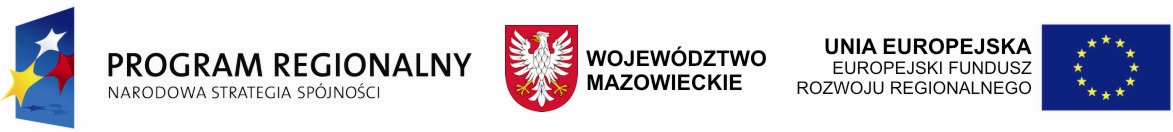 Załącznik do uchwały nr 6/10 Komitetu Monitorującego Regionalny Program Operacyjny Województwa Mazowieckiego 2007-2013 z dnia 13 września  2010 r. Kryteria wyboru operacji finansowych 
w ramach Regionalnego Programu Operacyjnego Województwa Mazowieckiego 2007-2013 Wrzesień 2010 r. WstępKryteria wyboru operacji finansowych służą weryfikacji projektów złożonych w poszczególnych Działaniach Regionalnego Programu Operacyjnego na kolejnych szczeblach oceny formalnej, strategicznej, merytorycznej, i wykonalności.  I. System oceny i wyboru projektów aplikujących o dofinansowanie w ramach Regionalnego Programu Operacyjnego Województwa Mazowieckiego 2007-2013 Tryby wyboru projektów oraz rodzaje konkursów dla poszczególnych działań są wskazane 
w opisach działań w Szczegółowym Opisie Priorytetów Regionalnego Programu Operacyjnego Województwa Mazowieckiego 2007-2013. System wyboru projektów w ramach RPO WM przewiduje następujące tryby dokonywania wyboru projektów:tryb konkursowy zamknięty z preselekcją,tryb konkursowy zamknięty bez preselekcji,tryb konkursowy otwarty bez preselekcji,tryb indywidualny, tryb systemowy (projekty pomocy technicznej)Ocena projektów odbywa się w oparciu o kryteria wyboru określone w załączniku nr 5 Uszczegółowienia RPO WM 2007-2013. Ocena formalnaOceny formalnej dokonują pracownicy Mazowieckiej Jednostki Wdrażania Programów Unijnych (Jednostki). Ocena formalna jest oceną „0/1”, co oznacza, że niespełnienie któregokolwiek z wymaganych kryteriów formalnych wyklucza projekt z dalszej oceny.  Ocena strategiczna (ocena punktowa) – projekt oceniają dwaj losowo wybrani  pracownicy Mazowieckiego Biura Planowania Regionalnego. Wniosek może otrzymać do 35 punktów. Ocena merytoryczna w skład której wchodzi ocena horyzontalna i szczegółowa ocena merytorycznakryteria merytoryczne horyzontalne – kryteria wspólne dla wszystkich działań - projekt może otrzymać do 10 punktówkryteria szczegółowe (ocena punktowa) – projekt może otrzymać do 60 punktów, w zależności od wybranego działania.Ocena wykonalności (ocena 0/1) – ocena ta ma potwierdzić, że projekty są wykonalne pod względem technicznym, technologicznym, ekonomicznym i finansowym. Pod kątem kryteriów merytorycznych horyzontalnych, szczegółowych i wykonalności: projekt oceniają dwaj losowo wybrani członkowie KK – asesorzy.  Ocena bieżących potrzeb (ocena punktowa) – punkty przyznaje Zarząd Województwa Mazowieckiego. Projekt może otrzymać do 5 punktów. Ocena bieżących potrzeb może podwyższyć sumaryczną liczbę punktów, jaka została przyznana projektowi w ramach  kryteriów merytorycznych horyzontalnych i szczegółowych oraz strategicznych.  .Szczegółowy opis oceny przeprowadzanej przez Komisję Konkursową zawiera Regulamin Komisji Konkursowych oceniających wnioski złożone w ramach Regionalnego Programu Operacyjnego Województwa Mazowieckiego 2007-2013 (RPO WM).Każdy projekt jest oceniany przez minimum 4 osoby losowo wybrane przez Przewodniczącego, spośród członków Komisji Konkursowej. Końcowa ocena punktowa projektu stanowi średnią arytmetyczną ocen (łącznie strategicznej i merytorycznej) dokonanych przez ww. osoby.Po zakończeniu całkowitej oceny strategicznej, merytorycznej wszystkich Wniosków o dofinansowanie projektów, powstaje lista projektów uszeregowanych pod względem liczby otrzymanych punktów. Listę tworzą projekty, które uzyskały min. 60% maksymalnej liczby punktów możliwych do zdobycia w danym działaniu, które pozytywnie przeszły ocenę wykonalności. Następnie lista jest przekazywana na posiedzenie Zarządu Województwa.Wybór  wniosków o dofinansowanie projektówPo zakończeniu wszystkich etapów oceny, na podstawie list rankingowych Zarząd Województwa wybiera projekty do dofinansowania.W uzasadnionych przypadkach Zarząd Województwa może przyznawać dodatkowe punkty w ramach Kryterium bieżących potrzeb.Zarząd Województwa zatwierdza uchwałą projekty do dofinansowania. Zarząd Województwa w przypadku wyczerpania się alokacji środków lub w oparciu o opinie z oceny wykonalności, po negocjacjach może obniżyć poziom dofinansowania projektów.Kryteria wyboru finansowanych operacji Tabela nr 1Kryteria formalne (wspólne dla wszystkich działań, z wyjątkiem Priorytetu VIII Pomoc techniczna) Tabela nr 2. Kryteria dotyczące dokumentów środowiskowychKryteria strategiczne (wspólne dla wszystkich działań, z wyjątkiem Priorytetu VIII Pomoc techniczna)Kryterium bieżących potrzeb** Użycie tego kryterium przez Zarząd Województwa, będzie za każdym razem odpowiednio uzasadnione.Kryteria merytoryczne horyzontalne (wspólne dla wszystkich działań, z wyjątkiem Priorytetu VIII Pomoc techniczna)Kryteria szczegółowe dla działań RPO WMDziałanie 1.1 Wzmocnienie sektora badawczo – rozwojowegoKryteria szczegółowe (punktowe)Działanie 1.2 Budowa sieci współpracy nauka – gospodarkaDodatkowe kryteria formalne Kryteria szczegółowe (punktowe)Działanie 1.3 Kompleksowe przygotowanie terenów pod działalność gospodarcząKryteria szczegółowe (punktowe)Działanie 1.4 Wzmocnienie instytucji otoczenia biznesuDodatkowe kryteria formalne Dotyczą funduszy pożyczkowych i poręczeniowychKryteria szczegółowe (punktowe)Dotyczą Instytucji Otoczenia Biznesu, z wyjątkiem funduszy pożyczkowych i poręczeniowychKryteria szczegółowe (punktowe)Dotyczą funduszy pożyczkowych.Kryteria szczegółowe (punktowe)Dotyczą funduszy poręczeniowychDziałanie 1.5 Rozwój przedsiębiorczościDodatkowe kryteria formalne Kryteria szczegółowe (punktowe)Działanie 1.6 Wspieranie powiązań kooperacyjnych o znaczeniu regionalnymDodatkowe kryteria formalne Kryteria szczegółowe (punktowe)Działanie 1.7 Promocja gospodarczaKryteria szczegółowe (punktowe)Dotyczą wyłącznie przedsiębiorcówKryteria szczegółowe (punktowe)Dotyczą jednostek samorządu terytorialnego, ich związków i stowarzyszeń; instytucji regionalnych wspierających promocję regionu; organizacji pozarządowych działających na rzecz przedsiębiorców; podmiotów, które wykonują usługi publiczne na zlecenie jednostek samorządu terytorialnego, w których większość udziałów lub akcji posiada samorząd terytorialny.Działanie 1.8 Wsparcie dla przedsiębiorstw w zakresie wdrażania najlepszych dostępnych technik (BAT)Dodatkowe kryteria formalne Kryteria szczegółowe (punktowe)Działanie 2.1. Przeciwdziałanie wykluczeniu informacyjnemu.Kryteria szczegółowe (punktowe)Działanie 2.2 Rozwój e - usług.Kryteria szczegółowe (punktowe)Działanie 2.3 Technologie komunikacyjne i informacyjne dla MSP.Kryteria szczegółowe (punktowe)Działanie 3.1. Infrastruktura drogowaKryteria szczegółowe (punktowe)Działanie 3.2. Regionalny transport publicznyKryteria szczegółowe (punktowe)Działanie 3.3. Lotniska i infrastruktura lotniczaKryteria szczegółowe (punktowe)Działanie 4.1. Gospodarka wodno-ściekowa.Dodatkowe kryteria formalne Kryteria szczegółowe (punktowe)Działanie 4.2. Ochrona powierzchni ziemi.Kryteria szczegółowe (punktowe) dla projektów dotyczących gospodarki odpadami:Kryteria szczegółowe (punktowe) dla projektów dotyczących rekultywacji:Działanie 4.3. Ochrona powietrza, energetyka.Kryteria szczegółowe (punktowe)Schemat I - Odnawialne źródła energii i kogeneracja Schemat  II – Termomodernizacja budynków użyteczności publicznej Działanie 4.4. Ochrona przyrody, zagrożenia, systemy monitoringu.Kryteria szczegółowe (punktowe) dla projektów dotyczących ochrony przyrody i kształtowania postaw ekologicznych:Kryteria (punktowe) dla projektów dotyczących ochrony przeciwpowodziowej, zagrożeń środowiska i monitoringu jego stanu:Dodatkowe kryteria formalne Kryteria szczegółowe (punktowe) dla projektów dotyczących ochrony przeciwpowodziowej, zagrożeń środowiska i monitoringu jego stanu:Działanie 5.1. Transport miejskiDodatkowe kryteria formalne Kryteria szczegółowe (punktowe)Działanie 5.2. Rewitalizacja miastDodatkowe kryteria formalne Kryteria szczegółowe (punktowe)Działanie 6.1. KulturaKryteria szczegółowe (punktowe)Działanie 6.2. TurystykaKryteria szczegółowe (punktowe)Działanie 7.1. Infrastruktura służąca ochronie zdrowia i życiaDodatkowe kryteria formalne Kryteria szczegółowe (punktowe)Podstawowa opieka zdrowotnaPrzychodnie specjalistyczne i szpitaleDziałanie 7.2. - Infrastruktura służąca edukacjiKryteria szczegółowe (punktowe)Przedszkola, szkoły i inne placówki edukacyjne oprócz szkół wyższych Szkoły wyższe podlegające ustawie z dnia 27 lipca 2005 r. Prawo o szkolnictwie wyższym Działanie 7.3. Infrastruktura służąca pomocy społecznej.Dodatkowe kryteria formalne:Kryteria szczegółowe (punktowe)Kryteria wykonalności – z wyjątkiem projektów dokapitalizowania funduszy pożyczkowych i poręczeniowych (0/1) Kryteria wykonalności dla projektów dokapitalizowania funduszy pożyczkowych i poręczeniowych (0/1)Pomoc Techniczna – kryteria wyboruKryteria formalne Kryteria merytoryczneL.p.KryteriumOpis kryteriumŹródło informacjiPunktacja1Wniosek o dofinansowanie projektu złożony                  we właściwej instytucjiWniosek powinien być adresowany do RPO WM i zostać złożony w Jednostce.Wniosek o dofinansowanie projektu0/12Wniosek o dofinansowanie projektu złożony                    w określonym terminieTermin składania wniosków, w przypadku projektów konkursowych podany jestw ogłoszeniu o naborze wniosków. Termin składania wniosków dla projektu indywidualnego zawarty jest w pre-umowie. Termin składania uzupełnienia wniosków zawarty jest w SZOP RPO WM i/lub Regulaminie KonkursuWniosek o dofinansowanie projektu lub pre-umowa0/13Wniosek o dofinansowanie projektu sporządzony             na obowiązującym formularzuWniosek o dofinansowanie projektu sporządzony przy użyciu Generatora Wniosku dostępnego na stronach internetowych, obowiązującego dla danego działania.Wniosek o dofinansowanie projektu0/14Wniosek o dofinansowanie projektu wypełniony                      w języku polskimInformacje w treści wniosku spełniają wymogi ustawy z dnia 7 października1999 r. o języku polskim.Wniosek o dofinansowanie projektu0/15Wnioskodawca uprawniony do składania wnioskuKategoria beneficjenta jest zgodna z listą beneficjentów dla danego działania, określoną w SZOP RPO WM i/lub Regulaminie KonkursuWniosek o dofinansowanie projektu0/16Zgodność z Działaniem opisanym                                            w Uszczegółowieniu RPO WM:Aby kryterium było ocenione pozytywnie wszystkie poniżej określone elementy muszązostać spełnione:zgodność z celami Działaniazgodność rodzaju projektu z zakresem działaniazgodność z kategoriami interwencjizachowanie pułapu maksymalnego dofinansowania,poprawność ustalenia poziomu dofinansowania z uwzględnieniem przepisów w zakresie pomocy publicznej, zapewniony minimalny wkład własny beneficjenta,spełnienie warunków minimalnej / maksymalnej wartości projektu,miejsce realizacji projektu zgodne z opisem działaniaWniosek o dofinansowanie projektu0/17Zgodność z prawodawstwem krajowym i unijnym               w zakresie Pomocy publicznejW przypadkach, gdy projekt podlega pomocy publicznej beneficjent zapewnił stosowanie prawa krajowego i unijnego dot. pomocy publicznejWniosek o dofinansowanie projektu oraz załączniki0/18Zgodność dokumentacji środowiskowej                             z obowiązującymi przepisami krajowymi i unijnymi w zakresie ochrony środowiskaDla weryfikacji tego kryterium opracowano szczegółowe kryteria, zawarte w tabeli nr 2. Wniosek o dofinansowanie projektu oraz załączniki0/19Kompletność złożonego Wniosku o dofinansowanie projektu i załączników.Aby kryterium było ocenione pozytywnie wszystkie poniżej określone elementy muszązostać spełnione:wymagana liczba egzemplarzy wniosku                 i załącznikówwszystkie wymagane pola we wniosku zostały wypełnione,wniosek zawiera poprawne wyliczenia arytmetyczne,sumy kontrolne wersji papierowej                        i elektronicznej są tożsame,wniosek i załączniki podpisane/ parafowane / potwierdzone za zgodność z oryginałem,wniosek opatrzony pieczęcią wnioskodawcy,wniosek jest podpisany przez osobę upoważnioną,spójność wykazu załączników do wniosku                  i przedłożonych załączników (kompletność załączników zgodnie z listą określoną                   we wniosku o dofinansowanie projektu, właściwej pre-umowie, Regulaminie Konkursu),załączniki do wniosku są aktualne,Wniosek o dofinansowanie projektu0/110Zgodność z Regulaminem konkursu lub listą IWIPK i zgłoszeniem do IWIPKKryterium będzie oceniać zgodność Wniosku z Regulaminem konkursu i/lub Wytycznymi dot. Projektów kluczowych, listą IWIPK przyjętą przez Zarząd Województwa Mazowieckiego, zakresem przedmiotowym i podmiotowym przedstawionym 
w zgłoszeniu do IWIPK.Wniosek o dofinansowanie projektu0/111Właściwy okres realizacji projektuOkres realizacji projektu zgodny z zasadami dla okresu 2007-2013 (tj. do 31 grudnia 2015 r.) i/lub Regulaminem Konkursu.Wniosek o dofinansowanie projektu0/112Kwalifikowalność wydatków Sprawdzana jest potencjalna kwalifikowalność wydatków planowanych do poniesienia                  na podstawie informacji zawartych we wniosku            o dofinansowanie (montaż finansowy), czyli poprawność przypisania wydatków                         do wydatków kwalifikowanych zgodnie                   z „Zasadami kwalifikowania wydatków                    w ramach Regionalnego Programu Operacyjnego Województwa Mazowieckiego 2007 – Wniosek o dofinansowanie projektu0/113Zgodność z polityką równych szansKryterium ma sprawdzić, czy beneficjent oświadczył zgodność projektu z polityką równych szans.Wniosek o dofinansowanie projektu0/114Zgodność z polityką zatrudnieniaKryterium ma sprawdzić, czy beneficjent oświadczył, że projekt jest zgodny                        ze wspólnotową polityką zatrudnienia (jeśli dotyczy)Wniosek o dofinansowanie projektu0/115Rozwój społeczeństwa informacyjnegoKryterium ma sprawdzić, czy beneficjent oświadczył, że projekt jest zgodny                        ze wspólnotową polityką rozwoju społeczeństwa informacyjnego (jeśli dotyczy)Wniosek o dofinansowanie projektu0/116Zgodność zamówień publicznych z prawem wspólnotowym Kryterium ma sprawdzić, czy beneficjent oświadczył zgodność projektu z przepisami dot. zamówień publicznych, zgodnie z Dyrektywą 2004/18/ECWniosek o dofinansowanie projektu0/117Oszczędność energiiKryterium ma sprawdzić, czy beneficjent oświadczył, że podejmie/podjął kroki/działania zapewniające oszczędność energii w projektach związanych z infrastrukturą. W przypadku innych projektów kryterium nie będzie weryfikowane.Wniosek o dofinansowanie projektu0/118Spójność danych finansowych i rzeczowych w ujęciu czasowymKryterium pozwoli zweryfikować spójność danych określających lata realizacji projektu, założenia finansowe w okresie realizacji projektu.Wniosek o dofinansowanie projektu0/119Właściwy dobór wskaźnikówKryterium pozwoli zweryfikować prawidłowe określenie wskaźników realizacji projektu (czas, jednostki miary, źródło pozyskania danych)Wniosek o dofinansowanie projektu0/1kryteriumkryteriumOpisŹródło informacji Kto sprawdzaOcenaCzy projekt podlega procedurze w zakresie OOŚ Tak/nieTakCzy przedłożone zostały wszystkie wymagane załączniki               w zakresie OOŚPrzedsięwzięcia podlegające procedurze OOŚ wymagają przedłożenia wszystkich wymaganych załączników i dokumentacji  dotyczących OOŚ  (zgodnie z listą załączników do konkursu). Zaświadczenie organu odpowiedzialnego za monitorowanie obszarów Natura 2000 (w przypadku, gdy przedsięwzięcie nie  wywrze istotnego wpływu na obszar Natura  więc  nie zostało uznane za konieczne przeprowadzenie oceny, o której mowa w art. 6 ust. 3 Dyrektywy 92/43/EWG),Formularz                      do wniosku                      o dofinansowanie                    w zakresie OOŚ, Zaświadczenie organu odpowiedzialnego  za monitorowanie obszarów Natura 2000 dokumentacja środowiskowaGrupa OOŚ0/1Czy projekt podlega procedurze w zakresie OOŚ Tak/nieTakCzy załączniki są wypełnione w sposób poprawny Kompletność wypełnienia poszczególnych punktów w Formularzu do wniosku                       o dofinansowanie w zakresie OOŚ. Treść Formularza do wniosku o dofinansowanie                    w zakresie OOŚ oraz Zaświadczenia organu odpowiedzialnego za monitorowanie obszarów Natura 2000 musi być zgodna                z informacjami zawartymi we wniosku (część E.3.1, E3.2), dokumentacji środowiskowej oraz postanowieniem uzgadniającym decyzję budowlaną lub z tą decyzją.Grupa OOŚ0/1Czy projekt podlega procedurze w zakresie OOŚ Tak/nieTakCzy procedura OOŚ została przeprowadzona poprawnieZgodność z Dyrektywami OOŚ, Siedliskową i Ptasią oraz przepisami krajowymi                      w zakresie OOŚ (decyzja o środowiskowych uwarunkowaniach, postanowienia organów w przedmiocie konieczności sporządzenia raportu OOŚ, streszczenie raportu OOŚ                 w języku niespecjalistycznym, itp.) dokumentacja środowiskowa Grupa OOŚ0/1Czy projekt podlega procedurze w zakresie OOŚ Tak/nieNieWniosek nie podlega dalszej weryfikacji w ramach poprawności procedury OOŚ i jest kierowany do dalszej ocenyPrzedsięwzięcia nie podlegające procedurze OOŚ wymagają przedłożenia Formularza do wniosku o dofinansowanie w zakresie OOŚ wypełnianego (w sposób prawidłowy)w ograniczonym zakresie.Zaświadczenie organu odpowiedzialnego za monitorowanie obszarów Natura 2000 jest wymagane w przypadku realizacji przedsięwzięć infrastrukturalnych.Formularz                    do wniosku                           o dofinansowanie               w zakresie OOŚ Zaświadczenie organu odpowiedzialnego za monitorowanie obszarów Natura 2000 (jeśli dotyczy)Grupa OOŚ0/1L.p.KryteriumOpis kryteriumŹródło informacjiPunktacjaMaksymalna liczba punktów.1Zgodność z kierunkami rozwoju województwaProjekty będą oceniane pod kątem zgodności z zapisami Strategii Rozwoju Województwa                         i wojewódzkich dokumentów sektorowych (w tym z Planem Zagospodarowania Przestrzennego). Preferowane będą projekty, które                             w największym stopniu są zgodne z ustaleniami tych dokumentów.Wniosek o dofinansowanie projektuStopień zgodności              ze Strategią Rozwoju Województwa(max. 10 punktów)Zgodność ramowa          z kierunkiem działania ujętym               w Strategii (0 lub 2 punkty)Wpisanie się wprost w kierunek działania Strategii(0 lub 6 punktów)Wpisanie się w więcej niż jeden kierunek działań strategicznych (0 lub 2 punkty)Stopień zgodności                 z wojewódzkimi dokumentami sektorowymi, w tym Planem Zagospodarowania(max. 5 punktów)Zgodność ramowa (0 lub 2 punkty)Wpisanie się wprost w ustalenia dokumentów sektorowych (0 lub 3 punkty)152Wpływ projektu na konkurencyjność województwaOcenie podlega stopień przewagi proponowanych w projekcie rozwiązań w układzie przestrzennymWniosek o dofinansowanie projektuKonkurencyjność                 w układzie:ponad lokalnym (0 lub 2 punkty)regionalnym i krajowym – (0 lub 2 punkty)europejskim (0 lub 2 punkty)63Stopień innowacyjności Ocenie podlega zakres nowych rozwiązań technologicznych, technicznych, organizacyjnych               i zarządczych zawartych                      w projekcieWniosek o dofinansowanie projektuInnowacyjnośćtechnologiczna                  i techniczna (0 lub 3 punkty)organizacyjna                    i zarządcza (0 lub 1 punkt)44Spójność regionuOcenie podlega stopień, w jakim projekt przyczynia się do wyrównywania różnic w aspekcie ekonomicznym, społecznym i przestrzennym (dostępność).Wniosek o dofinansowanie projektuSpójność w zakresie:ekonomicznym (0 lub 1 punkt)społecznym (0 lub 1 punkt)przestrzennym (0 lub2 punkty)45Zasięg przestrzennego oddziaływania projektuOcenie podlega zasięg przestrzenny realizacji projektu.  Wniosek o dofinansowanie projektuprojekty lokalne (0 punktów)projekty ponad lokalne – powiatowe (1 punkt)projekty o zasięgu ponad powiatowym (3 punkty)36Efekt synergiczny na inne sfery społeczno-gospodarcze niż przedmiot projektuOcena dotyczy wartości dodanej projektu. Efekty projektu powinny być możliwe do zastosowania              w dziedzinach innych niż przedmiot projektuWniosek o dofinansowanie projektubrak efektu (0 punktów)występowanie efektu (3 punkty)3RAZEMRAZEMRAZEMRAZEM35L.p.KryteriumOpis kryteriumŹródło informacjiPunktacjaMaksymalna liczba punktów.1Kryterium bieżących potrzeb Kryterium bieżących potrzeb dla poszczególnych priorytetów RPO każdorazowo definiuje Zarząd Województwa, z możliwością jego zmiany w zależności od bieżącej sytuacji w województwie. Kryterium              to dotyczy bieżących determinant polityki regionalnej.0-5 punktów5RAZEMRAZEMRAZEMRAZEM5L.p.KryteriumOpis kryteriumŹródło informacjiPunktacjaMaksymalna liczba punktów.1Potrzeba realizacji projektu.Ocena projektu pod kątem zasadności jego realizacji. Analiza czy beneficjent w wyczerpujący sposób przedstawił swoje problemy i wskazał sposoby ich rozwiązania w drodze realizacji przedsięwzięcia. Projekt powinien stanowić logiczną całość,                 a informacje zawarte we wniosku  i pozostałych dokumentach powinny być spójne.Wniosek o dofinansowanie projektu0-5 punktów52Komplementarność z innymi przedsięwzięciamiOcenie podlegać będzie powiązanie projektu z innymi przedsięwzięciami   zrealizowanymi, obecnie realizowanymi lub  planowanymi do realizacji Wniosek o dofinansowanie projektuKomplementarność             z przedsięwzięciami: Zrealizowanymi,  obecnie realizowanymi lub planowanymi do realizacji(5 punktów)planowanymi do realizacji (3 punkty)brak komplementarności (0 punktów)5RAZEMRAZEMRAZEMRAZEM10L.p.KryteriumOpis kryteriumŹródło informacjiPunktacjaMaksymalna liczba punktów1Nawiązanie współpracy z innymi jednostkami naukowymi Ocena nawiązania przyszłej współpracy z innymi jednostkami naukowymi (szkołami wyższymi lub instytucjami badawczo – rozwojowymi) w wyniku realizacji projektu.Wniosek o dofinansowanie projektuNawiązanie współpracy z:z co najmniej 6 jednostkami naukowymi  (12 punktów).4-5 jednostkami naukowymi             (9 punktów);2-3 jednostkami naukowymi              (6 punktów);1 jednostką naukową                  (3 punkty).122Nowoczesność proponowanych rozwiązań. Oceniana będzie nowoczesność zakupionej infrastruktury w skali instytucji naukowej, jak również jej bliższego i dalszego otoczenia. Wniosek o dofinansowanie projektuRozwiązanie jest nowe w skali dalszego otoczenia instytucji naukowej - co najmniej całego regionu (10 punktów).Rozwiązanie jest nowe w skali najbliższego otoczenia instytucji naukowej - co najmniej powiatu (8 punktów)Rozwiązanie jest nowe w skali instytucji naukowej  (4 punkty).103Nawiązanie współpracy z potencjalnymi odbiorcami badań w wyniku realizacji projektu.Ocena wykorzystania w sferze gospodarczej wyników badań zrealizowanych dzięki zakupionej infrastrukturze B+R.                     Wniosek o dofinansowanie projektuNawiązanie współpracy z:1 odbiorcą (2 punkty);2-4 odbiorcami (6 punktów)5-6 odbiorcami (8 punktów)z co najmniej 7 odbiorcami            (10 punktów)104Liczba utworzonych miejsc pracyKryterium oceniane będzie na podstawie wskaźnika rezultatu - liczba miejsc pracy utworzonych w związku z realizacją projektu. Wniosek o dofinansowanie projektu2 punkty za każde utworzone miejsce pracy (max. 10 punktów)Nie utworzono miejsc pracy    (0 punk   tów)105Charakter planowanej współpraca w wyniku realizacji projektu.Ocena planowanej współpracy                    z zespołami badawczymi                             i przedsiębiorcami w wyniku realizacji projektu - zarówno w skali krajowej, jak i międzynarodowej.Wniosek o dofinansowanie projektuWspółpraca międzynarodowa (5 punktów)Współpraca krajowa                   (3 punkty)8RAZEMRAZEMRAZEMRAZEM50L.p.KryteriumOpis kryteriumŹródło informacjiPunktacja1Rozmiar inwestycji realizowanej przez duże przedsiębiorstwo (jeśli dotyczy).W przypadku wsparcia dużego przedsiębiorstwa, wartość inwestycji do 2 mln euro.Wniosek o dofinansowanie projektu0/1L.p.KryteriumOpis kryteriumŹródło informacjiPunktacjaMaksymalna liczba punktów1Współpraca ze sferą B+R.Oceniana będzie współpraca ze szkołami wyższymi oraz jednostką badawczo – rozwojową przy realizacji projektu.Wniosek o dofinansowanie projektuWspółpraca z przynajmniej dwoma szkołami wyższymi oraz dwoma jednostkami badawczo – rozwojowymi (12 punktów)Współpraca z jedną szkołą wyższą i jedną jednostka badawczo – rozwojową                 (8 punktów)Współpraca tylko z jedna szkołą wyższą lub tylko jedną jednostką badawczo-rozwojową                  (6 punktów)Brak współpracy (0 punktów)122Innowacyjność proponowanych rozwiązań oferowanych dzięki realizacji inwestycji.Preferowane będą rozwiązania innowacyjne, jak największy zasięg. Wniosek o dofinansowanie projektuRozwiązanie jest nowe w skali przedsiębiorcy  (6 punktów)Rozwiązanie jest nowe w skali najbliższego otoczenia przedsiębiorcy - co najmniej powiatu (8 punktów)Rozwiązanie jest nowe w skali dalszego otoczenia przedsiębiorcy - co najmniej całego regionu (12 punktów)123Możliwość wdrożenia wyników badań Ocena wykorzystania w sferze gospodarczej wyników projektów celowych.Wniosek o dofinansowanie projektuTak (10 punktów)Nie (0 punktów)104Zdolność wnioskodawcy do wdrożenia wyników części badawczej projektu.Promowane będą projekty przedsiębiorców, którzy będą w stanie sami wdrożyć część badawczą projektu.Wniosek o dofinansowanie projektuTak (10 punktów)Nie (0 punktów)105Wielkość przedsiębiorstwaSzczególnie preferowane będą projekty realizowane przez mikroprzedsiębiorstwa, a następnie przez małe i średnie firmy.Wniosek o dofinansowanie projektuMikroprzedsiębiorstwo                   (6 punktów)Małe przedsiębiorstwo (4 punkty)Średnie przedsiębiorstwo (2 punkty)Duże przedsiębiorstwo (0 punktów)6RAZEMRAZEMRAZEMRAZEM50L.p.KryteriumOpis kryteriumŹródło informacjiPunktacjaMaksymalna liczba punktów1Kompleksowość projektuPreferowane będą projekty przygotowujące tereny inwestycyjne w sposób, jak najbardziej kompleksowy.Wniosek o dofinansowanie projektuZa każdy element po 3 punkty:kanalizacja;wodociąg;instalacja elektryczna;instalacja gazowa;połączenie z drogą główną;drogi wewnętrzne.182Lokalizacja projektu na terenie o zwiększonym bezrobociuPreferowane będą projekty realizujące przedsięwzięcia na terenach o zwiększonej stopie bezrobocia.GUSW powiatach, gdzie średnia stopa bezrobocia wynosi w roku poprzednim (rok poprzedzający rok złożenia wniosku): poniżej 100% średniej stopy bezrobocia na Mazowszu(2 punkty)od 100% do 120% średniej stopy bezrobocia na Mazowszu         (6 punktów)od 121% do 150% średniej stopy bezrobocia na Mazowszu          (9 punktów)powyżej 150% średniej stopy bezrobocia na Mazowszu        (12 punktów)123Nawiązanie współpracy z potencjalnymi inwestoramiOcena, czy beneficjent nawiązał współpracę z przyszłymi inwestorami w zakresie wykorzystania terenów przygotowanych pod działalność gospodarczą. Wniosek o dofinansowanie projektuNawiązanie współpracy z:1 inwestorem (2 punkty)2-4 inwestorami  (6 punktów)5-6 inwestorami (8 punktów)z co najmniej 7 inwestorami              (10 punktów)10RAZEMRAZEMRAZEMRAZEM40L.p.KryteriumOpis kryteriumŹródło informacjiPunktacja1Miejsce rejestracji, lokalizacja siedziby i działalności funduszuFundusz musi być zarejestrowany, mieć siedzibę  i prowadzić działalność w województwie mazowieckim.Wniosek o dofinansowanie projektu i załączniki do wniosku0/12Okres prowadzenia działalności pożyczkowej / poręczeniowej O wsparcie mogą ubiegać się beneficjenci, którzy rozpoczęli i prowadzili działalność pożyczkową / poręczeniową przed 1 stycznia 2008 r.Wniosek o dofinansowanie projektu i załączniki do wniosku0/1L.p.KryteriumOpis kryteriumŹródło informacjiPunktacjaMaksymalna liczba punktów1Kompleksowość proponowanych usług.Oceniany będzie kompleksowość realizowanych projektów.Wniosek o dofinansowanie projektuRodzaje oferowanych usług:okołobiznesowe (2 punkty)szkoleniowe (2 punkty)informacyjne (3 punkty)doradcze (3 punkty)proinnowacyjne (4 punkty)finansowe (4 punkty)182Partnerstwo w ramach realizacji projektu.Przedmiotem oceny będzie występowanie partnerstwa przy realizacji projektu. Promowana jest realizacja projektu przez większą liczbę podmiotów.Wniosek o dofinansowanie projektuRealizacja projektu przez:2 podmioty              (4 punkty);od 3 do 4 podmiotów             (6 punktów);Powyżej 5 podmiotów              (9 punktów).93Wzrost procentowy liczby obsługiwanych podmiotów dzięki realizacji projektu.Preferowane będą wnioski przyczyniające się do znaczącego zwiększenia liczby obsługiwanych podmiotów.Wniosek o dofinansowanie projektuPowyżej 60%  (9 punktów)36-60%  (6 punktów)Do 35%  (3 punkty)94Liczba udzielonych usług doradczych w roku poprzedzającym złożenie wniosku.Oceniany będzie potencjał wnioskodawcy w świadczeniu usług doradczych.Wniosek o dofinansowanie projektuponiżej 50 usług (2 punkty)51-200 usług (4 punkty)powyżej 200 usług (8 punktów)85Wnioskodawca posiada odpowiedni potencjał organizacyjny, niezbędny do realizacji projektu.Preferowane będą projekty, których wnioskodawca będzie dysponował odpowiednim potencjałem organizacyjnym niezbędnym przy realizacji projektu (kadrę, pomieszczenia).Wniosek o dofinansowanie projektu. Tak (6 punktów)Nie (0 punktów)6RAZEMRAZEMRAZEMRAZEM50L.p.KryteriumOpis kryteriumŹródło informacjiPunktacjaMaksymalna liczba punktów1Zasięg działania funduszu pożyczkowego.W ramach kryterium promowani będą wnioskodawcy, których oferta ma zasięg regionalny. Kryterium będzie oceniane na podstawie regulaminu funduszu i posiadanej sieci punktów sprzedaży usług.Wniosek o dofinansowanie projektui załączniki do wnioskuregionalny (fundusz działa co najmniej na obszarze połowy powiatów województwa mazowieckiego) - 6 punktów,podregionalny (fundusz działa na obszarze kilku powiatów - co najmniej dwóch, ale mniej niż w połowie powiatów) - 3 punkty,lokalny (fundusz działa na obszarze gminy lub kilku gmin w obrębie powiatu) - 1 punkt.62Znajomość regionalnych uwarunkowań gospodarczych –stopień skoncentrowania oferty funduszu  w województwie mazowieckim.Kryterium preferuje fundusze, które w swojej działalności skupiają się na podmiotach z regionu Mazowsza. Oceniany będzie odsetek wartości pożyczek udzielonych na rzecz przedsiębiorców zarejestrowanych w województwie mazowieckim w stosunku do wartości pożyczek ogółem funduszu, wg danych za ostatni zamknięty rok obrotowy.Wniosek o dofinansowanie projektui załączniki do wniosku90% i powyżej - 6 punktówod 70% do poniżej 90% – 4 punktyod 50% do poniżej 70% – 2 punktyponiżej 50% - 0 punktów63Doświadczenie funduszu w zakresie udzielania pożyczek.Fundusz powinien udokumentować dotychczasowe doświadczenie w zakresie prowadzonej działalności pożyczkowej.Wniosek o dofinansowanie projektui załączniki do wnioskuCo  najmniej 3 – letnie doświadczenie w udzielaniu poręczeń/pożyczek/kredytów dla MŚP pracowników kluczowych (tj. analityków / specjalistów ds. pożyczek, stanowiących co najmniej połowę liczby kluczowych pracowników, których analizy i rekomendacje mają kluczowe znaczenie w podejmowaniu decyzji o udzieleniu pożyczki) - 3 punkty. Prowadzenie działalności pożyczkowej minimum 3 lata – 2 punkty. Wnioskodawca nie spełnia żadnego z powyższych wymagań – 0 punktów.54Efektywność wykorzystania kapitału własnego przez fundusz pożyczkowy.Preferowani będą beneficjenci aktywnie wykorzystujący posiadane środki finansowe. Oceniana będzie wartość pożyczek udzielonych MSP w ostatnim zamkniętym roku obrotowym w stosunku do sumy wszystkich środków pieniężnych pozostających w dyspozycji funduszu (wg stanu na koniec ostatniego zamkniętego roku obrotowego).Wniosek o dofinansowanie projektui załączniki do wniosku0,4 i więcej            -   5 punktów,od 0,35 do poniżej 0,4   -   4 punkty,od 0,3 do poniżej  0,35   -   3 punkty,od 0,25 do poniżej 0,3   -   2 punkty,od 0,20 do poniżej 0,25  -  1 punkt,poniżej 0,2 	  -   0 punktów.55Aktywność funduszu we wspieraniu przedsiębiorczości na obszarze Mazowsza.W ostatnim zamkniętym roku obrotowym oceniana będzie wartość pożyczek udzielonych nowozałożonym firmom  z obszaru Mazowsza (które do dnia złożenia wniosku o pożyczkę działały krócej niż 12 miesięcy) w stosunku do wartości udzielonych pożyczek ogółem.Wniosek o dofinansowanie projektui załączniki do wniosku25% i powyżej  – 	4 punkty,Od 20% do poniżej 25% - 3 punkty,Od 15% do poniżej 20% – 2 punkty,Od 10% do poniżej 15% –  1 punkt,Poniżej 10% – 		0 punktów.46Skuteczność działania funduszu i zdolność powiększania kapitału.Preferowane będą wnioski funduszy wykazujących dodatni wynik finansowy netto, posiadających niskie wskaźniki strat oraz niskie wskaźniki kosztochłonności. (Wartość pożyczek utraconych przez fundusz rozumiana jest jako wartość kapitału pożyczek, których fundusz nie ma prawnych możliwości odzyskania).Wniosek o dofinansowanie projektui załączniki do wnioskuWartość pożyczek utraconych w stosunku do udzielonych w ostatnim zamkniętym roku obrotowym nie przekracza 2% - 2 punkty, w przeciwnym wypadku – 0 pkt.Stosunek kosztów działalności operacyjnej funduszu w ostatnim zamkniętym roku obrotowym do kapitału własnego, wg stanu na koniec roku obrotowego, nie przekracza 5% - 2 punkty, w przeciwnym wypadku – 0 pkt.Fundusz wykazuje dodatni wynik finansowy netto w ostatnim zamkniętym roku obrotowym – 2 pkt, w przeciwnym wypadku - 0 pkt.67Dostosowanie oferty do istniejącego na Mazowszu zapotrzebowania  zgłaszanego przez przedsiębiorców.Ekspert oceni, w jakim stopniu proponowane instrumenty finansowe i sposób działania funduszu umożliwiają dotarcie z ofertą do szerokiego kręgu odbiorców na terenie województwa mazowieckiego. Ekspert uwzględni dostępność oferty (określoną przez wysokość opłat, prowizji i oprocentowania; ograniczenia terytorialne) oraz trafność zidentyfikowanych potrzeb przedsiębiorców działających w regionie (w oparciu o dokonaną w projekcie analizę popytu i konkurencji).Wniosek o dofinansowanie projektui załączniki do wnioskuOcenie poddane zostaną:- Trafność przeprowadzonej analizy potrzeb przedsiębiorców i dostosowanie oferty:analiza pełna i odpowiadająca na problemy – 3 punkty,analiza niepełna lub nie w pełni odpowiadająca na problemy  – 2 punkty,brak odpowiedniej analizy – 0 punktów;- Wysokość planowanych opłat, prowizji i oprocentowania (w oparciu o analizę porównawczą wszystkich złożonych w konkursie wniosków):Najniższa – 2 punkty,Średnia – 1 punkt,Najwyższa – 0 punktów;- Występowanie ograniczeń podmiotowych lub terytorialnych (np. zawężenie oferty do podmiotów zlokalizowanych w miastach do określonej liczby mieszkańców):Tak -  0 punktów, Nie – 1 punkt68Innowacyjność projektu.Ocena dotyczyć będzie poziomu, w jakim proponowana oferta wykracza poza standardową ofertę pożyczek (w szczególności posiadanie oferty dla projektów innowacyjnych) oraz proponowanego marketingu usług (tj. sposobu działania funduszu i planowanych działań zwiększających dostępność oferty oraz liczbę klientów, takich jak: planowane działania poszerzające sieć punktów doradczych, udzielania informacji lub przyjmowania wniosków, działania dotyczące personelu, wykorzystanie narzędzi informatycznych, promocja, w tym komunikacja elektroniczna).Ekspert przyzna ocenę:- bardzo wysoką, gdy projekt zakłada stworzenie 3 nowych produktów, w tym przynajmniej jednego dla projektów innowacyjnych, oferowanych z wykorzystaniem marketingu usług;-  wysoką, gdy projekt zakłada stworzenie 2 nowych produktów, w tym przynajmniej jednego dla projektów innowacyjnych oferowanych z wykorzystaniem marketingu usług;- średnią, gdy projekt zakłada stworzenie jednego nowego produktu oferowanego z wykorzystaniem marketingu usług;- poniżej średniej, gdy projekt w przejrzysty sposób przedstawia marketing przedsięwzięcia;- niską, gdy projekt nie spełnia powyższych wymagań.Wniosek o dofinansowanie projektui załączniki do wnioskuOcena kryterium wg skali punktowej: bardzo wysoka – 4 punkty,wysoka – 3 punkty,średnia – 2 punkty,poniżej średniej - 1 punkt,niska – 0 punktów.49Wpływ projektu na rozwój gospodarczy województwa.Ocena dokonywana będzie na podstawie: możliwej do uzyskania liczby obrotów wkładem uzyskanym z RPO do 2015 roku oraz liczby udzielonych pożyczek. Wniosek o dofinansowanie projektui załączniki do wniosku1 punkt za każde 0,2 obrotu środkami powyżej jednokrotnego obrotu do 2015 roku; maksimum 4 punkty.W stosunku do pożyczek udzielonych w ostatnim zamkniętym roku obrotowym, średnioroczna liczba udzielonych pożyczek do 2015 roku stanowi: poniżej 125% - 1 punkt od 125% do poniżej 150% - 2 punkty od 150% do poniżej 175% - 3 punkty 175% i powyżej - 4 punkty Ekspert przyzna punkty za realne i wykonalne wielkości obrotów i  pożyczek8RAZEMRAZEMRAZEMRAZEM50L.p.KryteriumOpis kryteriumŹródło informacjiPunktacjaMaksymalna liczba punktów1Zasięg działania funduszu poręczeniowego.Kryterium ocenia zasięg działania funduszu, promowani będą wnioskodawcy, których oferta ma zasięg regionalny. Kryterium będzie oceniane na podstawie regulaminu funduszu. Dane powinny być poparte podpisanymi umowami z bankami/instytucjami finansowymi.Wniosek o dofinansowanie projektui załączniki do wnioskuregionalny (fundusz działa co najmniej na obszarze połowy powiatów województwa mazowieckiego) - 6 punktów,podregionalny (fundusz działa na obszarze kilku powiatów- co najmniej dwóch, ale mniej niż w połowie powiatów) - 3 punkty,lokalny (fundusz działa na obszarze gminy lub kilku gmin w obrębie powiatu) - 1 punkt.62Znajomość regionalnych uwarunkowań gospodarczych –stopień skoncentrowania oferty funduszu  w województwie mazowieckim.Kryterium preferuje fundusze, które w swojej działalności skupiają się na podmiotach z regionu Mazowsza. Oceniany będzie odsetek wartości poręczeń udzielonych na rzecz przedsiębiorców zarejestrowanych w województwie mazowieckim w stosunku do wartości poręczeń ogółem funduszu, wg danych za ostatni zamknięty rok obrotowy.Wniosek o dofinansowanie projektui załączniki do wniosku90% i powyżej - 6 punktówod 70% do poniżej 90% – 4 punktyod 50% do poniżej 70% – 2 punktyponiżej 50% - 0 punktów63Doświadczenie funduszu w zakresie udzielania poręczeń.Fundusz powinien wykazać dotychczasowe doświadczenie w zakresie prowadzonej działalności poręczeniowej. Wniosek o dofinansowanie projektui załączniki do wnioskuCo  najmniej 3 – letnie doświadczenie w udzielaniu poręczeń/pożyczek/kredytów dla MŚP pracowników kluczowych (tj. analityków / specjalistów ds. poręczeń, stanowiących co najmniej połowę liczby kluczowych pracowników, których analizy i rekomendacje mają kluczowe znaczenie w podejmowaniu decyzji o udzieleniu poręczenia) - 3 punkty.Prowadzenie działalności poręczeniowej minimum 3 lata – 2 punkty.Wnioskodawca nie spełnia żadnego z powyższych wymagań – 0 punktów.54Efektywność wykorzystania kapitału własnego przez fundusz poręczeniowy.Preferowani będą beneficjenci aktywnie wykorzystujący posiadane środki finansowe. Oceniana będzie wartość aktywnych poręczeń udzielonych MŚP w stosunku do sumy wszystkich środków pieniężnych pozostających w dyspozycji funduszu (wg stanu na koniec ostatniego zamkniętego roku obrotowego).Wniosek o dofinansowanie projektui załączniki do wniosku2,0 i więcej     -     5 punktów,od 1,8 do poniżej 2,00 -     4 punkty,od 1,6 do poniżej 1,80 -     3 punkty,od 1,4 do poniżej 1,60 -     2 punkty,od 1,2 do poniżej 1,40 -     1 punkt,poniżej 1,2     -                  0  punktów.55Aktywność funduszu we wspieraniu przedsiębiorczości na obszarze Mazowsza.W ostatnim roku obrotowym oceniana będzie wartość poręczeń udzielonych nowozałożonym firmom z obszaru Mazowsza (które do dnia złożenia wniosku o poręczenie działały krócej niż 12 miesięcy) w stosunku do wartości udzielonych poręczeń ogółem.Wniosek o dofinansowanie projektui załączniki do wniosku15% i powyżej– 	4 punkty.Od 10% do poniżej 15% - 3 punkty.Od 5% do poniżej 10% – 2 punkty.Poniżej 5% – 		0 punktów.46Skuteczność działania funduszu i zdolność powiększania kapitału.Preferowane będą wnioski funduszy wykazujących dodatni wynik finansowy netto, posiadających niskie wskaźniki strat oraz niskie wskaźniki kosztochłonności. (Wartość poręczeń utraconych przez fundusz rozumiana jest jako wartość kapitału poręczeń, których fundusz nie ma prawnych możliwości odzyskania).Wniosek o dofinansowanie projektui załączniki do wnioskuWartość poręczeń utraconych w stosunku do udzielonych w ostatnim zamkniętym roku obrotowym nie przekracza 1% - 2 punkty, w przeciwnym wypadku – 0 punktów.Stosunek kosztów działalności operacyjnej funduszu w ostatnim zamkniętym roku obrotowym do kapitału własnego, wg stanu na koniec roku obrotowego, nie przekracza 4% - 2 punkty, w przeciwnym wypadku – 0 punktów.Fundusz wykazuje dodatni wynik finansowy netto w ostatnim zamkniętym roku obrotowym – 2 punkty, w przeciwnym wypadku - 0 punktów.67Dostosowanie oferty do istniejącego na Mazowszu zapotrzebowania  zgłaszanego przez przedsiębiorców.Ekspert oceni, w jakim stopniu proponowane instrumenty finansowe i sposób działania funduszu umożliwiają dotarcie z ofertą do szerokiego kręgu odbiorców na terenie województwa mazowieckiego. Ekspert uwzględni dostępność oferty (określoną przez wysokość opłat, prowizji i oprocentowania; ograniczenia terytorialne) oraz trafność zidentyfikowanych potrzeb przedsiębiorców działających w regionie (w oparciu o dokonaną w projekcie analizę popytu i konkurencji).Wniosek o dofinansowanie projektui załączniki do wniosku Ocenie poddane zostaną:- Trafność przeprowadzonej analizy potrzeb przedsiębiorców i dostosowanie oferty:analiza pełna i odpowiadająca na problemy – 3 punkty,analiza niepełna lub nie w pełni odpowiadająca na problemy  – 2 punkty,brak odpowiedniej analizy – 0 punktów;- Wysokość planowanych opłat, prowizji i oprocentowania (w oparciu o analizę porównawczą wszystkich złożonych w konkursie wniosków):Najniższa – 2 punkty,Średnia – 1 punkt,Najwyższa – 0 punktów;- Występowanie ograniczeń podmiotowych lub terytorialnych (np. zawężenie oferty do podmiotów zlokalizowanych w miastach do określonej liczby mieszkańców):Tak -  0 punktów, Nie – 1 punkt68Innowacyjność projektu.Ocena dotyczyć będzie poziomu, w jakim proponowana oferta wykracza poza standardową ofertę poręczeń (w szczególności posiadanie oferty dla projektów innowacyjnych) oraz proponowanego marketingu usług (tj. sposobu działania funduszu i planowanych działań zwiększających dostępność oferty oraz liczbę klientów, takich jak: planowane działania poszerzające sieć punktów doradczych, udzielania informacji lub przyjmowania wniosków, działania dotyczące personelu, wykorzystanie narzędzi informatycznych, promocja, w tym komunikacja elektroniczna).Ekspert przyzna ocenę:- bardzo wysoką, gdy projekt zakłada stworzenie 3 nowych produktów, w tym przynajmniej jednego dla projektów innowacyjnych, oferowanych z wykorzystaniem marketingu usług;-  wysoką, gdy projekt zakłada stworzenie 2 nowych produktów, w tym przynajmniej jednego dla projektów innowacyjnych oferowanych z wykorzystaniem marketingu usług;- średnią, gdy projekt zakłada stworzenie jednego nowego produktu oferowanego z wykorzystaniem marketingu usług;- poniżej średniej, gdy projekt w przejrzysty sposób przedstawia marketing przedsięwzięcia;- niską, gdy projekt nie spełnia powyższych wymagań.Wniosek o dofinansowanie projektui załączniki do wnioskuOcena kryterium wg skali punktowej: bardzo wysoka – 4 punkty,wysoka – 3 punkty,średnia – 2 punkty,poniżej średniej - 1 punkt,niska – 0 punktów.49Wpływ projektu na rozwój gospodarczy województwa.Ocena dokonywana będzie na podstawie: możliwej do uzyskania liczby obrotów wkładem uzyskanym z RPO do 2015 roku oraz liczby udzielonych poręczeń. Wniosek o dofinansowanie projektui załączniki do wniosku1 punkt za każde 0,25 obrotu środkami powyżej jednokrotnego obrotu do 2015 roku; maksimum 4 punkty.W stosunku do poręczeń udzielonych w ostatnim zamkniętym roku obrotowym, średnioroczna liczba udzielonych poręczeń do 2015 roku stanowi: poniżej 130% - 1 punkt od 130% do poniżej 160% - 2 punktyod 160% do poniżej 190% - 3 punkty190% i powyżej- 4 punktyEkspert przyzna punkty za realne i wykonalne wielkości obrotów i  poręczeń810RAZEMRAZEMRAZEMRAZEM50L.p.KryteriumOpis kryteriumŹródło informacjiPunktacja1Rozmiar inwestycji realizowanej przez duże przedsiębiorstwo (jeśli dotyczy).W przypadku wsparcia dużego przedsiębiorstwa, wartość inwestycji do 2 mln euro.Wniosek o dofinansowanie projektu0/1L.p.KryteriumOpis kryteriumŹródło informacjiPunktacjaMaksymalna liczba punktów1Lokalizacja projektu na terenie o zwiększonym bezrobociu.Preferowane będą projekty realizujące przedsięwzięci na terenach o zwiększonej stopie bezrobocia.GUSW powiatach, gdzie średnia stopa bezrobocia wynosi w roku poprzednim (rok poprzedzający rok złożenia wniosku): powyżej 150% średniej stopy bezrobocia na Mazowszu        (12 punktów)od 121% do 150% średniej stopy bezrobocia na Mazowszu         (9 punktów)od 100% do 120% średniej stopy bezrobocia na Mazowszu         (6 punktów)poniżej 100% średniej stopy bezrobocia na Mazowszu          (2 punkty)122Liczba utworzonych miejsc pracy w wyniku realizacji projektu.Podstawą oceniania będzie wskaźnik rezultatu – liczba miejsc pracy utworzonych w związku z realizacja projektu. Kryterium promować będzie projekty przede wszystkim o najwyższej liczbie powstających miejsc pracy.Wniosek o dofinansowanie projektuPowyżej 10 miejsc pracy             (11 punktów)Od 6 do 10 miejsc pracy             (9 punktów)Od 3 do 5 miejsc pracy                        (6 punktów)Od 1 do 2 miejsc pracy (3 punkty)Brak zatrudnienia           (0 punktów)113Procentowy wzrost dochodów firmy po 12 miesiącach od dnia zakończenia realizacji projektu.Promowane będą projekty mające na celu zwiększenie dochodów przedsiębiorstwa w wyniku realizacji projektu.Wniosek o dofinansowanie projektupowyżej 30% (8 punktów)powyżej 20% (6 punktów) powyżej 10% (4 punkty084Procentowy wzrost rentowności firmy po 12 miesiącach od dnia zakończenia realizacji projektu.Promowane będą projekty mające na celu zwiększenie rentowności przedsiębiorstwa w wyniku realizacji projektu.Wniosek o dofinansowanie projektupowyżej 15% (7 punktów)powyżej 10% (4 punkty) powyżej 5%  (2 punkty)75Wielkość przedsiębiorstwa.Szczególnie preferowane będą projekty realizowane przez mikroporzedsiębiorstwa, a następnie przez małe i średnie firmy.Wniosek o dofinansowanie projektuMikroprzedsiębiorstwo                      (6 punktów)Małe przedsiębiorstwo(4 punkty)Średnie przedsiębiorstwo (2 punkty)Duże przedsiębiorstwo (0 punktów)66Innowacyjność produktów/usług/procesów oferowanych dzięki realizacji inwestycjiOcena innowacyjności proponowanych rozwiązań. Promowane będą przede wszystkim produkty/usługi/procesy, które  będą innowacyjne w skali co najmniej powiatu, bądź całego regionu.Wniosek o dofinansowanie projektuProdukt /usługa/ proces jest nowa w skali dalszego otoczenia przedsiębiorcy - co najmniej całego regionu (6 punktów)Produkt/usługa/proces jest nowa w skali najbliższego otoczenia przedsiębiorcy - co najmniej powiatu (4 punkty)Produkt/usługa/proces jest nowa w skali przedsiębiorcy (2 punkty)6RAZEMRAZEMRAZEMRAZEM50L.p.KryteriumOpis kryteriumŹródło informacjiPunktacja1Rozmiar inwestycji realizowanej przez duże przedsiębiorstwo (jeśli dotyczy).W przypadku wsparcia dużego przedsiębiorstwa, wartość inwestycji do 2 mln euro.Wniosek o dofinansowanie projektu0/1L.p.KryteriumOpis kryteriumŹródło informacjiPunktacjaMaksymalna liczba punktów1Współpraca powiązania kooperacyjnego z ze sferą B+RSzczególnie preferowane będą projekty przewidujące współpracę powiązania kooperacyjnego z co najmniej jedną organizacją badawczo-rozwojową i/lub szkołą wyższą.Wniosek o dofinansowanie projektuWspółpraca z przynajmniej dwoma szkołami wyższymi oraz dwoma jednostkami badawczo – rozwojowymi (12 punktów)Współpraca z jedną szkołą wyższą i jedną jednostka badawczo – rozwojową                 (8 punktów)Współpraca tylko z jedna szkołą wyższą lub tylko jedną jednostką badawczo-rozwojową                  (6 punktów).Brak współpracy (0 punktów).122Liczba przedsiębiorstw wchodzących w skład klastraPreferowane będą klastry obejmujące większą liczbę przedsiębiorstw. Szczególnie promowane będą powiązania kooperacyjne skupiające powyżej 7 firm. Wniosek o dofinansowanie projektuPowyżej 7 przedsiębiorstw(10 punktów)5-7 przedsiębiorstw (6 punktów)2-4 przedsiębiorstwa (3 punkty)103Liczba utworzonych miejsc pracy.Kryterium oceniane będzie na podstawie wskaźnika rezultatu - liczba miejsc pracy utworzonych w związku z realizacją projektu. Wniosek o dofinansowanie projektu2 pkt za każde utworzone miejsce pracy (10 punktów)Nie utworzono miejsc pracy    (0 punktów)104Liczba wdrożonych produktów/usług w ramach klastra.Promowane będzie tworzenie klastrów mających na celu wdrożenie możliwie dużej liczby produktów/usług w wyniku wspólnej kooperacji.Wniosek o dofinansowanie projektuWdrożonych zostanie:Co najmniej 4 produkty/usługi (9 punktów)od 2-3 produktów/usług (6 punktów)1 produkt/usługa (1 punkt)95Liczba nabytych/wdrożonych nowych technologii w ramach klastra.Promowane będzie tworzenie klastrów mających na celu wdrożenie/nabycie możliwie dużej liczby nowych technologii w wyniku wspólnej kooperacji.Wniosek o dofinansowanie projektu4 technologie (5 punktów)2-3 technologie (3 punkty)1 technologia  (1 punkt)56Doświadczenie wnioskodawcy w zakresie zarządzania powiązaniem kooperacyjnymOcena doświadczenia wnioskodawcy w prowadzeniu powiązania kooperacyjnego lub świadczenia usług na rzecz podmiotów funkcjonujących w ramach powiązania kooperacyjnego.Wniosek o dofinansowanie projektuTak (4 punkty)Nie (0 punktów)4RAZEMRAZEMRAZEMRAZEM50L.p.KryteriumOpis kryteriumŹródło informacjiPunktacjaMaksymalna liczba punktów1Okres funkcjonowania przedsiębiorstwaPreferowane będą firmy funkcjonujące na rynku poniżej 1 roku, które najbardziej potrzebują działań promujących ich działalność oraz pozyskiwanie nowych partnerów biznesowych. Wniosek o dofinansowanie projektuDo momentu złożenia wniosku minęło:poniżej 1 roku  (12 punktów)od 1 roku do 3 lat (8 punktów)powyżej 3 do 5 lat (4 punkty)powyżej 5 lat  (2 punkty)122Promowanie marki MazowszaPromowana będzie marka Mazowsza przez przedsiębiorców podczas uczestnictwa w targach, imprezach targowo-wystawienniczych oraz misjach gospodarczych.Wniosek o dofinansowanie projektuTak  (12 punktów)Nie (0 punktów)123Zwiększenie eksportu przedsiębiorcy. Oceniane będzie zwiększenie eksportu firmy w wyniku realizacji projektu (np. uczestnictwa w targach, czy misjach gospodarczych).Wniosek o dofinansowanie projektuTak (8 punktów)Nie (0 punktów)84Wielkość przedsiębiorstwa.Szczególnie preferowane będą projekty realizowane przez mikroporzedsiębiorstwa, a następnie przez małe i średnie firmy.Wniosek o dofinansowanie projektuMikroprzedsiębiorstwo                      (6 punktów)Małe przedsiębiorstwo (4 punkty)Średnie przedsiębiorstwo (2 punkty)Duże przedsiębiorstwo (0 punktów)6RAZEMRAZEMRAZEMRAZEM38L.p.KryteriumOpis kryteriumŹródło informacjiPunktacjaMaksymalna liczba punktów1Liczba przedsiębiorstw wspartychw wyniku realizacji projektuOcena projektu pod względem liczb podmiotów gospodarczych wspartych w wyniku projektu. Szczególnie preferowane będą projekty, które przewidują wsparcie dla powyżej 8 firm.Wniosek o dofinansowanie projektuPowyżej 8  (12 punktów)Od 5 do 8   (6 punktów)Od 1 do 4   (3 punkty)122Kompleksowość projektuOcena projektu pod kątem uwzględnienia różnych elementów w celu zagwarantowania pełnej funkcjonalności oraz osiągnięcia zakładanych rezultatów.Wniosek o dofinansowanie projektuzorganizowanie misji gospodarczej promującej przedsiębiorców (4 punkty)zorganizowanie imprezy targowo-wystawienniczej promujących przedsiębiorców(3 punkty)zorganizowanie targów promujących przedsiębiorców (3 punkty)103Wnioskodawca posiada odpowiedni potencjał organizacyjny. Preferowane będą projekty, których wnioskodawca będzie dysponował odpowiednim potencjałem organizacyjnym niezbędnym przy realizacji projektu. Wniosek o dofinansowanie projektuTak (10 punktów)Nie (0 punktów)104Charakter przedsięwzięcia informacyjno-promocyjnegoOceniana będzie ranga przedsięwzięcia promującego przedsiębiorców oraz tereny inwestycyjne.Wniosek o dofinansowanie projektuMiędzynarodowy (8 punktów) Krajowy (6 punktów)8RAZEMRAZEMRAZEMRAZEM40L.p.KryteriumOpis kryteriumŹródło informacjiPunktacja1Rozmiar inwestycji realizowanej przez duże przedsiębiorstwo (jeśli dotyczy) W przypadku wsparcia dużego przedsiębiorstwa, wartość inwestycji do 2 mln euro.Wniosek o dofinansowanie projektu0/1L.p.KryteriumOpis kryteriumŹródło informacjiPunktacjaMaksymalna liczba punktów.1Kompleksowość projektu.Preferowane będą projekty, które kompleksowo wdrażać będą rozwiązania mające na celu zapobieganie powstawaniu i redukcję zanieczyszczeń różnych komponentów środowiska poprzez dostosowanie się przedsiębiorstw do wymogów BAT.Wniosek o dofinansowanie projektuWdrożenie technologii służącej (po 5 punktów dla każdej): oczyszczaniu ścieków przemysłowych;zmniejszeniu emisji zanieczyszczeń do powietrza;wprowadzeniu rozwiązań proekologicznych (m.in. energooszczędność, materiałooszczędność, energia odnawialna).152Doświadczenie wnioskodawcy.Ocenie podlegać będzie w szczególności  doświadczenie wnioskodawcy w realizacji przedsięwzięć o podobnym charakterze oraz posiadanie wdrożonych systemów zarządzania jakością. Ma to przyczynić się do zwiększenia powodzenia realizacji projektu.Wniosek o dofinansowanie projektuDla każdego z następujących zadań będą przydzielone  4 punkty:Wyróżnienia i nagrody krajowe i międzynarodowe Certyfikaty systemu zarządzania jakością lub inne równoważne          Doświadczenie wnioskodawcy w realizacji przedsięwzięć o podobnym zakresie i charakterze           123Wielkość przedsiębiorstwa.Szczególnie preferowane będą projekty realizowane przez mikroporzedsiębiorstwa, a następnie przez małe i średnie firmy.Wniosek o dofinansowanie projektuMikroprzedsiębiorstwo                      (6 punktów)Małe przedsiębiorstwo(4 punkty)Średnie przedsiębiorstwo (2 punkty)Duże przedsiębiorstwo (0 punktów)6RAZEMRAZEMRAZEMRAZEM33L.p.KryteriumOpis kryteriumŹródło informacjiPunktacjaMaksymalna liczba punktów.1Skalowalność projektuMożliwość rozwijania stworzonego rozwiązania w przyszłości.Wniosek o dofinansowanie projektuTak (10 punktów) Nie (0 punktów)102Objęcie projektem instytucji publicznychPromowane będą przede wszystkim projekty, które swoim zasięgiem obejmą jak największy procent instytucji publicznych.Wniosek o dofinansowanie projektuNa obszarze, na którym projekt będzie realizowany podłączenie do Internetu szerokopasmowego uzyska dodatkowo:co najmniej  20% instytucji publicznych (10 punktów).Co najmniej 10% instytucji publicznych (6 punktów).Co najmniej 5% instytucji publicznych (2 punkty).poniżej 5% instytucji publicznych (0 punktów).103Objęcie projektem ludnościPromowane będą przede wszystkim projekty, które swoim zasięgiem obejmą jak największy procent ludności.Wniosek o dofinansowanie projektuNa obszarze, na którym projekt będzie realizowany podłączenie do Internetu uzyska dodatkowo:co najmniej 50% ludności (10 punktów).Co najmniej 20% ludności (6 punktów).Co najmniej 5% ludności (2 punkty).poniżej 5% ludności                       (0 punktów).104Lokalizacja projektu na obszarach wykluczenia informacyjnegoPreferowane będą projekty realizowane na obszarach zagrożonych wykluczeniem informacyjnym – tj. o ujemnej wartości wskaźnika innowacyjności.  Ocena dokonywana będzie zgodnie z mapą wykluczenia informacyjnego zawartą w Regionalnym Programie Operacyjnym Województwa Mazowieckiego 2007-2013Wniosek o dofinansowanie projektuDla wskaźnika innowacyjności wynoszącego:- 2 (8 punktów)0 (4 punkty)2 (0 punktów)8RAZEMRAZEMRAZEMRAZEM38L.p.KryteriumOpis kryteriumŹródło informacjiPunktacjaMaksymalna liczba punktów1Liczba e-usługOcena liczby e-usług wdrażanych w ramach projektu. Szczególnie promowane będą projekty obejmujące powyżej 5 e-usług.Wniosek o dofinansowanie projektuPowyżej 5 e-usług (12 punktów)Od 3 do 5 e-usług                             (8 punktów)Do 2 e-usług               (4 punkty)122Skalowalność projektuMożliwość rozwijania stworzonego rozwiązania w przyszłości.Wniosek o dofinansowanie projektuTak (10 punktów)Nie (0 punktów)103Elektroniczny obieg dokumentówPromowane będzie wdrażanie w elektronicznego obiegu dokumentów, mającego na celu zwiększenie efektywności pracy.Wniosek o dofinansowanie projektuTak (8 punktów)Nie (0 punktów)84Interaktywność proponowanych rozwiązańPreferowane będą e-usługi mające na celu zapewnienie jak najwyższego poziomu komunikacji systemu z użytkownikiem.Wniosek o dofinansowanie projektuTak (6 punktów).Nie (0 punktów).65Dostosowanie e-usług do potrzeb osób niepełnosprawnychOceniane będzie, czy ze stworzonych e-usług będą mogły korzystać również różne grupy osób niepełnosprawnych.Wniosek o dofinansowanie projektuTak (5 punktów).Nie (0 punktów).5RAZEMRAZEMRAZEMRAZEM41L.p.KryteriumOpis kryteriumŹródło informacjiPunktacjaMaksymalna liczba punktów1Doświadczenie wnioskodawcyOcenie podlegać będzie w szczególności  doświadczenie wnioskodawcy w realizacji przedsięwzięć o podobnym charakterze oraz posiadanie wdrożonych systemów zarządzania jakością. Ważny będzie tu stopień przygotowania przedsiębiorstw do wdrażania technologii informacyjnych i komunikacyjnych (m.in. przystosowanie procesów organizacyjnych). Ma to przyczynić się do zwiększenia powodzenia realizacji projektu.Wniosek o dofinansowanie projektuOdpowiednio po 6 punktów:Nagrody krajowe i międzynarodowe Certyfikaty systemu zarządzania jakością                 Doświadczenie wnioskodawcy w realizacji przedsięwzięć o podobnym zakresie i charakterze182Innowacyjność usług / produktów/procesów oferowanych dzięki realizacji inwestycji.Ocena innowacyjności proponowanych rozwiązań. Promowane będą przede wszystkim produkty/usługi/procesy, które  będą innowacyjne w skali co najmniej powiatu, bądź regionu.Wniosek o dofinansowanie projektuProdukt / usługa/ proces jest nowa w skali dalszego otoczenia przedsiębiorcy - co najmniej całego regionu (9 punktów) Produkt /usługa/proces jest nowa w skali najbliższego otoczenia przedsiębiorcy - co najmniej powiatu (6 punktów)Produkt /usługa/proces jest nowa w skali przedsiębiorcy  (4 punkty)93Wielkość przedsiębiorstwa.Szczególnie preferowane będą projekty realizowane przez mikroporzedsiębiorstwa, a następnie przez małe i średnie firmy.Wniosek o dofinansowanie projektuMikroprzedsiębiorstwo                      (6 punktów)Małe przedsiębiorstwo(4 punkty)Średnie przedsiębiorstwo (2 punkty)6RAZEMRAZEMRAZEMRAZEM33L.p.KryteriumOpis kryteriumŹródło informacjiPunktacjaMaksymalna liczba punktów1Wpływ projektu na zintegrowanie regionalnego układu komunikacyjnego i zespolenie z krajowym i europejskim systemem komunikacyjnymKryterium oceniane będzie na podstawie wykazanej poprawy dostępności do poszczególnych elementów układu komunikacyjnego.Wniosek o dofinansowanie projektuProjekt realizowany w ciągu drogi łączącej się z: z drogą wyższą o 3 kategorie (20 punktów) z drogą wyższą o 2 kategorie              (15 punktów)z drogą wyższej kategorii (10 punktów)drogą tej samej kategorii (5 punktów)202Wpływ na poprawę bezpieczeństwa użytkownikówOcenie podlega zastosowanie w projekcie różnego rodzaju elementów przyczyniających się do zwiększenia bezpieczeństwa w ruchu drogowym.Wniosek o dofinansowanie projektupowyżej 2 rodzajów (12 punktów)2 rodzaje (8 punktów)1 rodzaj  (5 punktów)123Średnie dobowe natężenie ruchuŚrednie obecne lub planowane natężenie ruchu dla danego odcinka drogi SDR (liczba pojazdów/dobę)Wniosek o dofinansowanie projektugdy SDR>3000 (8 punktów)gdy 1000<SDR≤3000 (6 punktów)gdy 500<SDR≤1000 (4 punkty)gdy SDR≤500 (2 punkty)84Powiązanie z siecią TEN-TProjekt uzyska punkty w przypadku bezpośredniego połączenia z siecią TEN-TWniosek o dofinansowanie projektuTak (5 punktów)Nie (0 punktów)5RAZEMRAZEMRAZEMRAZEM45L.p.KryteriumOpis kryteriumŹródło informacjiPunktacjaMaksymalna liczba punktów1Wielkość projektu (obsługiwana liczba mieszkańców)Kryterium oceniane będzie na podstawie wskazanej we wniosku potencjalnej liczby obsługiwanych mieszkańcówWniosek o dofinansowanie projektupowyżej 100 tys. mieszkańców (20 punktów)powyżej 50 tys. do  100 tys. mieszkańców        (15 punktów)powyżej 20 tys. do  50 tys. mieszkańców         (10 punktów) do 20 tys. mieszkańców(5 punktów)202Zwiększenie liczby pasażerów korzystających z transportu publicznego w wyniku realizacji projektu.Kryterium oceniane będzie na podstawie wykazanego we wniosku zakładanego przyrostu liczby pasażerów korzystających z transportu publicznego w wyniku realizacji projektuWniosek o dofinansowanie projektupowyżej 2% (10 punktów)do 2% (5 punktów)103Dostosowanie do potrzeb osób niepełnosprawnychPunktowane będzie zastosowanie w projekcie różnego rodzaju elementów poprawiających dostęp infrastruktury transportu publicznego dla osób niepełnosprawnychWniosek o dofinansowanie projektuwięcej niż 1 rodzaj (5 punktów)1 rodzaj (3 punkty) 54Integracja z innymi środkami transportuPunktowane będzie powiązanie projektu z innymi środkami transportuWniosek o dofinansowanie projektuintegracja z więcej niż jednym innym środkiem transportu(5 punktów) integracja z jednym innym środkiem transportu (3 punkty) 55Wpływ na poprawę bezpieczeństwa użytkownikówPunktowane będzie zastosowanie w projekcie różnego rodzaju elementów przyczyniających się do zwiększenia bezpieczeństwa w transporcie publicznym.Wniosek o dofinansowanie projektuwięcej niż 1 rodzaj (5 punktów)1 rodzaj  (3 punkty)56Wpływ na poprawę stanu środowiska naturalnegoPunktowane będzie zastosowanie w projekcie różnego rodzaju elementów przyczyniających się do poprawy stanu środowiska naturalnegoWniosek o dofinansowanie projektuTak (5 punktów)Nie (0 punktów)5RAZEMRAZEMRAZEMRAZEM50L.p.KryteriumOpis kryteriumŹródło informacjiPunktacjaMaksymalna liczba punktów1Zakładana roczna przepustowość portu lotniczego możliwa do osiągnięcia dzięki realizacji projektuKryterium oceniane będzie na podstawie informacji z wniosku aplikacyjnego. Wniosek o dofinansowanie projektupowyżej 1 mln pasażerów rocznie (15 punktów)do 1 mln pasażerów rocznie (5 punktów)152Integracja z innymi systemami komunikacyjnymiPunktowane będzie powiązanie projektu z systemami komunikacji zapewniającymi dostęp do portu lotniczegoWniosek o dofinansowanie projektujeśli jest powiązanie z innymi systemami (5 punktów)53Dostosowanie do potrzeb osób niepełnosprawnychPunktowane będzie zastosowanie w projekcie różnego rodzaju elementów poprawiających dostęp infrastruktury transportu publicznego dla osób niepełnosprawnychWniosek o dofinansowanie projektuwięcej niż 1 rodzaj (5 punktów)1 rodzaj (3 punkty) 5RAZEMRAZEMRAZEMRAZEM25L.p.KryteriumOpis kryteriumŹródło informacjiPunktacja1Projekty dotyczące ścieków i sieci kanalizacyjnych będą realizowane w aglomeracjach do 15 tys. RLM. Po aktualizacji Krajowego Programu Oczyszczania Ścieków Komunalnych (KPOŚK) aglomeracja musi być w nim oznaczona.Stwierdzenie, czy dana aglomeracja liczy do 15 tys. RLM i jest wyznaczona właściwym rozporządzeniem Wojewody lub uchwałą Sejmiku Województwa Mazowieckiego, a po aktualizacji Krajowego Programu Oczyszczania Ścieków Komunalnych  została w nim oznaczona. Krajowy Program Oczyszczania Ścieków Komunalnych/właściwe rozporządzenia Wojewody/uchwała Sejmiku Województwa Mazowieckiego0/1L.p.KryteriumOpis kryteriumŹródło informacjiPunktacjaMaksymalna liczba punktów1Lokalizacja i wpływ na obszary Natura 2000.Kryterium będzie promowało pozytywny wpływ realizowanego projektu na obszary chronione.Wniosek o dofinansowanie projektuProjekt jest zlokalizowany w lub w bezpośredniej bliskości obszaru Natura 2000 r ma znaczący pozytywny wpływ na ten obszar ( 8 punktów),Projekt ma znaczący pozytywny wpływ na obszar Natura 2000, ale nie jest zlokalizowany w lub bliskiej odległości obszaru (6 punktów),Projekt jest zlokalizowany w lub w bliskim otoczeniu obszaru Natura 2000 bez znaczącego wpływu na ten obszar (2 punkty).82Zakładana liczba użytkowników zobszarów wiejskichKryterium oceniane będzie na podstawie udziału liczby osób obsługiwanych w wyniku realizacji projektu z obszarów wiejskich w stosunku do ogólnej liczby osób obsługiwanych w wyniku realizacji projektuWniosek o dofinansowanie projektuudział zakładanych użytkowników infrastruktury będących mieszkańcami obszarów wiejskich - powyżej 50% (8 punktów)- od 11 do 50 % (4 punkty)- 0 do 10 % (0 punktów)83Potrzeby z zakresu infrastruktury oczyszczania ścieków, wynikające ze stopnia skanalizowania gminy (%)Kryterium oceniane będzie na podstawie informacji zawartych w dokumentacji wniosku nt. stopnia skanalizowania gminy wg stanu przed rozpoczęciem realizacji projektu. Kryterium będzie promować gminy o niższym stopniu skanalizowania.Wniosek o dofinansowanie projektustopień skanalizowania - od 11 do 30 % (8 punktów)- od 31 do 50 % (4 punkty)- od 51 do 70 % (2 punkty)- powyżej 70 % (0 punktów)84Zastosowanie nowych technologii w projekcie dotyczącym kanalizacji Kryterium będzie promowało projekty, w których zastosowano rozwiązania poprawiające jakość systemów odprowadzania ścieków i redukcji zanieczyszczeń odprowadzanych do wód. Kryterium będzie oceniane na podstawie zakresu rzeczowego projektu. Wniosek o dofinansowanie projektuJeżeli w projekcie przewidziano:- zastosowanie nowoczesnych systemów oczyszczających o niskim oddziaływaniu na środowisko lub- zastosowanie nowoczesnych systemów monitoringowych pracy instalacji lub ilości i jakości wód (za pomocą metod chemicznych i fizycznych), do których ścieki są odprowadzane lub,- zastosowanie innych rozwiązań poprawiających jakość systemu odprowadzania ścieków,projekt otrzymuje 8 punktów.Jeżeli projekt nie przewiduje zastosowania rozwiązań poprawiających jakość systemów odprowadzania ścieków                  (0 punktów)85Zastosowanie nowych technologii w projekcie dotyczącym wodociąguKryterium będzie promowało projekty, w których zastosowano rozwiązania poprawiające jakość systemów dostarczania wody pitnej. Kryterium będzie oceniane na podstawie zakresu rzeczowego projektu.Wniosek o dofinansowanie projektuJeżeli projekt nie przewiduje zastosowania rozwiązań poprawiających jakość systemów doprowadzania wody                      (0 punktów)Jeżeli w projekcie przewidziano:- instalację nowoczesnych systemów określających stan sieci wodnej oraz eliminujących straty/zanieczyszczenia wody lub- instalację liczników w celu zminimalizowania wykorzystywanej ilości wody, lub- inne rozwiązania wpływające na poprawę jakości dostarczanej wody, wpływające na oszczędność jej użytkowania, regulujące ciśnienie wody, wpływające na ochronę ujęć wody, możliwość gromadzenia, przechowywania i uzdatniania wody, projekt otrzymuje 8 punktów.86Kompleksowość projektu Kryterium będzie promowało projekty zawierające wspólne występowanie sieci zaopatrzenia w wodę i sieci kanalizacyjnej.Wniosek o dofinansowanie projektuProjekt zawierający sieć wodociągową oraz kanalizacyjną (5 punktów)5RAZEMRAZEMRAZEMRAZEM45L.p.KryteriumOpis kryteriumŹródło informacjiPunktacjaMaksymalna liczba punktów1Sposób redukcji odpadów Kryterium ma na celu promowanie jak najbardziej wydajnych form redukcji odpadówWniosek o dofinansowanie projektuskładowanie z odgazowaniem (1 punkt)przygotowanie odpadów do odzysku energii poza zakładem (2 punkty)dostosowanie istniejących składowisk do obowiązujących przepisów (4 punkty)mechaniczno – biologiczne przetwarzanie przed składowaniem (6 punktów)odzysk energii w formie kogeneracji (10 punktów)recykling lub kompostowanie (12 punktów)122Grupy przetworzonych / odzyskanych odpadów.Kryterium ma na celu promowanie projektów przyczyniających się do zmniejszenia ilości jak największej grupy odpadów (w tym odpadów niebezpiecznych)Wniosek o dofinansowanie projektuGrupy przetworzonych/odzyskanych odpadów:papier, tworzywa sztuczne, szkło (4 punkty)wymienione powyżej lub wielkogabarytowe lub budowlane (6 punktów)wymienione powyżej lub elektroniczne (8 punktów)wymienione powyżej lub niebezpieczne i/lub ulegające biodegradacji (12 punktów)123Wielkość projektuKryterium oceniane będzie na podstawie danych zawartych w dokumentacji wniosku nt. liczby osób korzystających rocznie z powstałej infrastrukturyWniosek o dofinansowanie projektuProjekt obsługuje:powyżej 125 tys. mieszkańców (8 punktów)powyżej 100 tys. do 125 tys. mieszkańców       (6 punktów)powyżej 75 tys. do 100 tys. mieszkańców          (4 punkty)do 75 tys. mieszkańców (2 punkty)84PartnerstwoPrzedmiotem oceny będzie liczba podmiotów tworzących partnerstwo. Promowana jest realizacja projektu przez większą liczbę podmiotówWniosek o dofinansowanie projekturealizacja projektu przez większą liczbę podmiotów (8 punktów)realizacja projektu przez dwa podmioty  (4 punkty)85Wprowadzenie systemów selektywnego zbierania odpadówKryterium będzie promowało projekty przewidujące selektywne zbieranie odpadówWniosek o dofinansowanie projektuTak (5 punktów)Nie (0 punktów)56Kompleksowy charakter projektu dotyczącego usuwania azbestuKryterium ma na celu promowanie projektów zawierających kompleksowe rozwiązania dotyczące oczyszczania terenu z azbestu.Wniosek o dofinansowanie projektuProjekt obejmuje kompleksowe rozwiązania, dotyczące oczyszczania terenu z azbestu, w tym usuwanie azbestu z budynków użyteczności publicznej wraz z zapewnieniem bezpiecznego unieszkodliwiania azbestu (10 punktów).Projekt nie przewiduje kompleksowego rozwiązania dotyczącego usuwania azbestu (0 punktów).107Kompleksowy charakter projektuKryterium ma na celu promowanie projektów przewidujących kompleksowe rozwiązania dotyczące oczyszczania terenu z odpadów.Wniosek o dofinansowanie projektuKompleksowe rozwiązania dotyczące unieszkodliwiania odpadów lub zmierzające do likwidacji istniejących składowisk wraz z unieszkodliwianiem ich zawartości (w tym mogilników), również „dzikich” wysypisk śmieci. (5 punktów)5RAZEMRAZEMRAZEMRAZEM60L.p.KryteriumOpis kryteriumŹródło informacjiPunktacjaMaksymalna liczba punktów1Lokalizacja projektu dot. rekultywacji Kryterium promuję lokalizację projektu na wymienionych chronionych  obszarachWniosek o dofinansowanie projektuLokalizacja projektu na:obszarze NATURA 2000 lub parku krajobrazowego (10 punktów)terenach, na których zabroniona jest budowa składowisk (8 punktów)102Przywrócenie wartościprzyrodniczejCelem kryterium jest określenie kompleksowości podejmowanych działań na rzecz przywrócenia walorów przyrodniczych rekultywowanym terenom. Wniosek o  dofinansowanie projektuForma rekultywacji na cele przyrodnicze:- wprowadzenie lub utrzymanie trwałej pokrywy roślinnej- ochrona lub reintrodukcja gatunków roślin- ochrona lub reintrodukcja zwierząt- rewitalizacja glebykompleksowe projekty obejmujące wszystkie typy wymienionych działań ochronnych           (10 punktów)projekty obejmujące 3 z wymienionych typów działań ochronnych (8 punktów)projekty obejmujące 2 z wymienionych typów działań ochronnych (6 punktów)projekty obejmujące 1 z wymienionych typów działań ochronnych (4 punkty)inne nie przyrodnicze formy wykorzystania zrekultywowanego teren (0 punktów)103Przeznaczenie rekultywowanych terenów.Kryterium ma na celu promowanie przeznaczenia terenów na cele środowiskowe.Wniosek o dofinansowanie projektuna cele środowiskowe (10 punktów)na cele inne niż środowiskowe (2 punkty)10RAZEMRAZEMRAZEMRAZEM30L.p.KryteriumOpis kryteriumŹródło informacjiPunktacjaMaksymalna liczba punktów 1. Stopień gotowości projektu do realizacjiStopień spełnienia kryteriówgotowości realizacyjnej w momencieskładania wnioskuWniosek o dofinansowanie projektu oraz załączniki/ Zestawienie informacji ze złożonych wnioskówPrawomocne pozwolenia na budowę wszystkich obiektów w ramach projektu (jeżeli nie dotyczy – stosowne oświadczenie) – 3 pkt;Prawomocna decyzja o uwarunkowaniach środowiskowych wraz z  kopią dokumentacji potwierdzającej przeprowadzenie postępowania w sprawie wydania decyzji o środowiskowych uwarunkowaniach, zgodnie z wymogami zawartymi wWytycznych Ministra Rozwoju Regionalnego oraz obowiązującym stanem prawnym w zakresie   postępowania w sprawie  oceny oddziaływania na    środowisko dla przedsięwzięć     współfinansowanych zkrajowych lub regionalnych programów operacyjnych (jeżeli nie dotyczy –stosowne oświadczenie ) - 3 pkt;Gotowy projekt techniczny, np. wyciąg z zatwierdzonego projektu budowlanego (jeżeli nie dotyczy – stosowne oświadczenie) – 2 pkt;Brak danych – 0 pkt.82.Moc instalacji wytwarzającej energię z wykorzystaniem OZE [MW] w odniesieniu do średniej konkursowejKryterium oceniane będzie na podstawie opisu we wniosku, w szczególności na podstawie  wskaźników produktu  (wskaźnik: moc zainstalowana energii elektrycznej – wskaźniki ) w porównaniu do średniej w danej grupie OZE, wyliczonej na podstawie danych ze wszystkich złożonych w konkursie wniosków.Dane zostaną zestawione w grupach według rodzajów instalacji:- energia wiatrowa;- energia słoneczna (w tym fotowoltaiczna) - energia ze spalania biomasy  (w tym biogazu)- energia wodna, geotermalna i pozostałe- projekty multi.Zestawienie informacji ze złożonych wniosków wykazanych we wskaźnikach  produktu projektów Moc instalacji wytwarzającej energię z wykorzystaniem OZE [MW] w odniesieniu do średniej z danej tury konkursowej w ramach danej grupy OZE:≥ 150 % - 5 pkt.≥ 110% do 150% - 4 pkt.≥  90%  do 110% - 3 pkt.≥  60%  do  90% - 2 pkt.<  60% - 1 pkt.brak danych – 0 pkt.W przypadku wystąpienia w projekcie energii elektrycznej i cieplnej, na potrzeby oceny, obie wartości można zsumować.53.Nakład inwestycyjny na jednostkę przeliczeniową1 MW instalowanej mocy – z podziałem na grupy według rodzajów instalacji:- energia wiatrowa;- energia słoneczna (w tymfotowoltaiczna)- energia ze spalania biomasy (w tym biogazu)- energia wodna, geotermalna i pozostałe- projekty multi.Wartość wskaźnika mierzona będzie stosunkiem:Wartość projektu (koszty kwalifikowane)zainstalowana moc źródeł energiiSystem oceny zostanie doprecyzowany po zakończeniu naboru wniosków, na podstawie danych zawartych we wnioskach.Oświadczenie Wnioskodawcy Zestawienie informacji z wniosków i załącznikówNajwyższa wartość wskaźnika wynikająca ze złożonych aplikacji będzie rozumiana jako górny pułap, najniższa – jako najniższy pułap. Skala pomiędzy najwyższym a najniższym pułapem zostanie podzielona na trzy przedziały w ramach danej grupy OZE „od- do”, którym zostaną przyznane odpowiednio punkty: 3/6/9. Im niższa będzie wartość liczonego wskaźnika, tym wyższa będzie liczba punktów.Przykład:Jeśli najniższa wartość wynosi 10 jednostek/1 MW, najwyższa wartość wynosi 100 jednostek /1 MW, to:100-10 =90 90/3 = 30 – co 30 jednostek, będzie kolejny próg punktacjizatem nakład wysokości: od 1 do 40 jednostek/1MW – 9 pkt.od 41 do 70 jednostek/1MW – 6 pkt. od 71 do 100 jednostek/1MW – 3 pkt.Brak danych – 0 pkt. 94.Ilość zaoszczędzonego paliwa. Kryterium oceniane będzie na podstawie opisu we wniosku, w szczególności zakresu rzeczowego i opisu przedsięwzięcia, części E, F  wniosku oraz tabeli wskaźników rezultatu (wskaźnik:  ilość zaoszczędzonej energii pierwotnej w wyniku realizacji projektów – GJ/rok) i danych ze studium wykonalności.Beneficjent jest zobowiązany do udokumentowania różnicy pomiędzy energią potencjalnie zużytą przez obiekt, urządzenie techniczne lub instalację objętą dofinansowaniem  w ramach projektu, w okresie 12 miesięcy po zrealizowaniu projektu. Zestawienie informacji ze złożonych wniosków wykazanych we wskaźnikach  rezultatów projektów Punktowane będą projekty, w których zostaną wykazane zastosowanie OZE i najwyższy wskaźnik zaoszczędzonej energii pierwotnej w wyniku realizacji projektu:Przedział zostanie podzielony na pięć podprzedziałów. Podział nastąpi wg następującego schematu:Oznaczenia:max – wartość maksymalnamin – wartość minimalnai = (max – min) / 5.Wartość współczynnika i zaokrągla się dodwóch miejsc po przecinku.<min+4i; max>       – 8 pkt. <min+3i; min+4i)  –  4 pkt.<min+2i; min+3i)   – 2 pkt.<min +1i; min+2i)  – 1 pkt.<min; min+i)          – 0 pkt.brak danych            – 0 pkt.85.KogeneracjaZastosowanie w projekcie rozwiązania technicznego, pozwalającego na wytworzenie energii elektrycznej i ciepła/chłodu w skojarzeniu(Kryterium będzie oceniane na podstawie wniosku, w szczególności zakresu rzeczowego projektu). Wniosek o dofinansowanie projektu oraz załączniki/ zestawienie danych ze złożonych WnioskówBP/SWuwzględnienie kogeneracji w projekcie – 10 pkt.brak kogeneracji w projekcie lub brak danych – 0 pkt.106.Łączenie różnych OZEProjekty łączące różne rodzaje  OZE.  Udział dodatkowych źródeł   nie może być mniejszy niż 10% całkowitej produkcji energii  z OZE.Realizacja projektu powinna mieć wpływ na realizację wskaźnika „Całkowita moc wybudowanych obiektów wykorzystujących OZE”.Wniosek o dofinansowanie projektu oraz załączniki2 i więcej rodzaje OZE - 5 pkt.1 rodzaj OZE – 0 pkt.57.Polityka energetyczna gminyKryterium będzie promowało projekty realizowane na terenie gmin posiadających projekt założeń do planu lub plan zaopatrzenia w ciepło, energię elektryczną i paliwa gazowe, zgodnie z art. 19 Prawa energetycznego.Wniosek o dofinansowanie projektu oraz załączniki (kopia uchwały gminy)Posiadanie dokumentu - 4 pkt. Brak dokumentu lub brak danych – 0 pkt.Jeżeli projekt jest realizowany na terenie wielu gmin i wszystkie gminy posiadają dokument – 4 pkt. Jeżeli przynajmniej 50% gmin, na terenie których realizowany jest projekt, posiada dokument – 2 pkt. Jeżeli mniej niż  50%, gmin, na terenie których realizowany jest projekt, posiada dokument  - 048.PartnerstwoUwzględnienie partnerstwa w projekcie. Przedmiotem oceny będzie zawarcie partnerstwa mające na celu uproszczenia w realizacji projektu lub zwiększenie mocy energii z OZE wyprodukowanej w wyniku zawarcia partnerstwa.Wniosek o dofinansowanie projektu oraz załączniki (umowa partnerska)Projekt realizowany przez jeden podmiot – 0 pkt.Projekt realizowany przez dwa podmioty – 3 pkt.Projekt realizowany przez trzy i więcej podmiotów – 6 pkt.  69.Innowacyjność technologicznaOświadczenie wnioskodawcy, że projekt polega na wdrożeniu innowacji technologicznej stosowanej na świecie krócej niż 5 lat lub  rozpowszechnienia danej technologii w branży na świecie do chwili złożenia wniosku w stopniu nie przekraczającym 15%.Ocena na podstawieoświadczenia Wnioskodawcy.Zastosowanie technologii innowacyjnej w projekcie – 5 pkt.Brak wykazania innowacyjności – 0 pkt. 5RAZEMRAZEMRAZEMRAZEMRAZEM60L.p.KryteriumOpis kryteriumŹródło informacjiPunktacjaMaksymalna liczba punktów1.Stopień gotowości projektu do realizacjiStopień spełnienia kryteriówgotowości realizacyjnej w momencieskładania wnioskuWniosek o dofinansowanie projektu oraz załączniki/ Zestawienie informacji ze złożonych wnioskówPrawomocne pozwolenia na budowę wszystkich obiektów w ramach projektu (jeżeli nie dotyczy – stosowne oświadczenie) – 3 pkt;Prawomocna decyzja o uwarunkowaniach środowiskowych wraz z  kopią dokumentacji potwierdzającej przeprowadzenie postępowania w sprawie wydania decyzji o środowiskowych uwarunkowaniach, zgodnie z wymogami zawartymi wWytycznych Ministra Rozwoju Regionalnego oraz obowiązującym stanem prawnym w zakresie   postępowania w sprawie  oceny oddziaływania na    środowisko dla przedsięwzięć     współfinansowanych zkrajowych lub regionalnych programów operacyjnych (jeżeli nie dotyczy –stosowne oświadczenie ) - 3 pkt;Gotowy projekt techniczny, np. wyciąg z zatwierdzonego projektu budowlanego (jeżeli nie dotyczy – stosowne oświadczenie) – 2 pkt;Brak danych – 0 pkt.82.Wykorzystanie źródełodnawialnychKryterium ocenia udział OZE, w stosunku do całkowitej wartości projektu. Udział  kosztów dotyczących produkcji  OZE w skali kosztów kwalifikowalnych projektu powinien być nie mniejszy niż na poziomie 10% i nie większy niż  30%. Wniosek o dofinansowanie projektu oraz załącznikiuwzględnienie w projekcie wytwarzania energii ze źródeł odnawialnych - 6 pkt.nieuwzględnienie w projekcie OZE, brak danych lub  uwzględnienie poniżej 10 % bądź powyżej 30% kosztów dotyczących produkcji OZE w skali kosztów kwalifikowalnych – 0 pkt.63.Zmniejszenie emisji głównych zanieczyszczeń powietrza (dwutlenek siarki, tlenki azotu, pyły, dwutlenek węgla)Kryterium ma na celu określenie  poziomu redukcji zanieczyszczeń, mierzonej  w okresie 12 miesięcy po zrealizowaniu projektu.Ocena na podstawie wartości wskaźnika R.47.1.1 Zmiana emisji głównych zanieczyszczeń powietrza: dwutlenek siarki, tlenki azotu, pyły, dwutlenek węgla tony/rokWniosek o dofinansowanie projektu oraz załączniki/ Procentowy pułap redukcji zanieczyszczeń, w okresie roku po realizacji projektu:redukcja o 0- 20 %   -   0 pkt.   redukcja o 21-40%   -   2 pkt.  redukcja o 41-60%   -   4 pkt. redukcja o 61-80 %   -  6 pkt.  redukcja o 81-100%  -  10 pkt.  104.Efektywność energetycznaKryterium będzie oceniane na podstawie zapisów we wniosku aplikacyjnym oraz załącznikach (ustawa z dnia 21 listopada 2008 r. o wspieraniu termomodernizacji i remontów, Dz. U. Nr 223, poz. 1459, z późn. zm.).Wniosek o dofinansowanie projektu, oraz załączniki (audyt energetyczny)Zmniejszenie rocznego zapotrzebowania na energię w wyniku realizacji przedsięwzięcia termomodernizacyjnego :od 0 do 10%  lub brak danych - 0 pkt.Powyżej 10% do15% - 6 pkt.Powyżej 15% do 25% – 8 pkt.Powyżej 25% - 10 pkt.105.Kompleksowość projektuKryterium będzie oceniane na podstawie opisu we Wniosku Preferowane będą projekty obejmujące równoczesne działania obejmujące:docieplenie ścian i stropów; wymianę stolarki okiennej;modernizację instalacji centralnego ogrzewania i ciepłej wody użytkowej; modernizacji  systemu wentylacji, klimatyzacji; modernizację i ekologizację źródeł ciepła (zmiana rodzaju paliwa na bardziej przyjazne dla środowiska).Wniosek o dofinansowanie projektu oraz załącznikizastosowanie w projekcie jednego rozwiązania proponowanego w kolumnie trzeciej  – 0 pkt.zastosowanie w projekcie dwóch rozwiązań proponowanych w kolumnie trzeciej  – 2 pkt.zastosowanie w projekcie trzech rozwiązań proponowanych w kolumnie trzeciej  – 6 pkt.zastosowanie w projekcie czterech rozwiązań proponowanych w kolumnie trzeciej  – 8 pkt.zastosowanie w projekcie wszystkich rozwiązań proponowanych w kolumnie trzeciej  – 10 pkt.106.Polityka energetyczna gminyKryterium będzie promowało projekty realizowane na terenie gmin posiadających projekt założeń do planu lub plan zaopatrzenia w ciepło, energię elektryczną i paliwa gazowe, zgodnie z art. 19 Prawa energetycznego.Wniosek o dofinansowanie projektu oraz załączniki (kopia uchwały gminy)Posiadanie dokumentu - 4 pkt. Brak dokumentu lub brak danych – 0 pkt.Jeżeli projekt jest realizowany na terenie wielu gmin i wszystkie gminy posiadają dokument – 4 pkt. Jeżeli przynajmniej 50% gmin, na terenie których realizowany jest projekt, posiada dokument – 2 pkt. Jeżeli mniej niż  50%, gmin, na terenie których realizowany jest projekt, posiada dokument  - 04PartnerstwoUwzględnienie partnerstwa w projekcie. Wniosek o dofinansowanie projektu oraz załączniki(umowa partnerska)Projekt realizowany przez jeden podmiot – 0 pkt.Projekt realizowany przez dwa podmioty – 3 pkt.Projekt realizowany przez trzy 
i więcej podmiotów – 6 pkt.  6RAZEMRAZEMRAZEMRAZEMRAZEM54L.p.KryteriumOpis kryteriumŹródło informacjiPunktacjaMaksymalna liczba punktów1Lokalizacja projektuKryterium promuje projekt zlokalizowany na wymienionych, chronionych  obszarachInstytucja ZarządzającaProjekt dotyczy następujących obszarów:Obszar NATURA 2000 (10 punktów)Parki Narodowe (8 punktów)Parki Krajobrazowe (6 punktów)Rezerwaty przyrody (4 punkty)Obszary chronionego krajobrazu i inne chronione (2 punkty)102Status gatunków / siedlisk objętych projektem.Kryterium będzie promowało projekty chroniące gatunki i siedliska wymienione w Dyrektywie Ptasiej i Dyrektywie Siedliskowej oraz siedliska i gatunki objęte pozostałymi formami ochrony przyrody obszarowej.Wniosek o dofinansowanie projektugatunek / siedlisko wymieniony w Dyrektywie Ptasiej lub Dyrektywie Siedliskowej (10 punktów)gatunek / siedlisko nie wymieniony w Dyrektywie Ptasiej lub Dyrektywie Siedliskowej (0 punktów)103Znaczenie zagrożeń i pilnośćich likwidacjiKryterium będzie promowało projekty zawierające działania, które eliminują zagrożenia gatunków i siedlisk cennych przyrodniczo.Wniosek o dofinansowanie projektubrak działań doprowadzi do pewnej utraty gatunku lub siedliska przyrodniczego (10 punktów)brak działań stwarza ryzyko znacznego pogorszenia warunków siedliskowych lub zmniejszenia populacji (6 punktów)brak działań może spowodować ryzyko wystąpienia zagrożeń dla stabilności populacji gatunku lub siedliska (2 punkty)brak działań nie będzie miał istotnego wpływu na gatunek lub siedlisko (0 punktów)104Ochrona in situ / ex situ.Kryterium będzie dotyczyło realizacji ochrony gatunków chronionych w miejscu ich występowania (in situ) lub poza miejscem ich występowania (ex situ), np. poprzez przeniesienie gatunku do ekosystemu zastępczego.Wniosek o dofinansowanie projektuprojekt dotyczy ochrony in situ (10 punktów)projekt dotyczy ochrony ex situ (5 punktów)10RAZEMRAZEMRAZEMRAZEM40L.p.KryteriumOpis kryteriumŹródło informacjiPunktacja1Zgodność projektu z Ramową Dyrektywą Wodną, w szczególności Art. 4 (7) tej dyrektywyKryterium ma sprawdzić, czy beneficjent uwzględnia wpływ projektu na stan wód podziemnych i powierzchniowych oraz stan ekologiczny zbiornika wodnego, zgodnie z zapisami Ramowej Dyrektywy Wodnej, w szczególności Art. 4 (7) tej dyrektywy (kryterium dotyczy projektów dotyczących ochrony przeciwpowodziowej).Wniosek o dofinansowanie projektu0/12Zgodność z założeniami Programu Małej Retencji dla Województwa Mazowieckiego. Kryterium będzie promowało projekty realizujące działania z zakresu małej retencji, np. infrastruktura zapobiegania powodziom odpowiadająca wymogom ochrony środowiska (zgodna z wymaganiami ochrony obszarów Natura 2000, Ramową Dyrektywą Wodną, Dyrektywą Powodziową), inwestycje mające na celu spowolnienie szybkości odpływu wód opadowych i zwiększenie retencyjności zlewni. Kryterium ma sprawdzić, czy beneficjent uwzględnia w projekcie działania na rzecz realizacji Programu Małej Retencji dla Województwa Mazowieckiego (kryterium dotyczy projektów realizujących Program Małej Retencji)Wniosek o dofinansowanie projektu0/1L.p.KryteriumOpis kryteriumŹródło informacjiPunktacjaMaksymalna liczba punktów1Wielkość obszaru objętego projektem.Kryterium określa powierzchnię obszaru zagrożonego powodzią lub katastrofą urządzenia wodnego w haWniosek o dofinansowanie projektupowyżej  (10 punktów)powyżej 50 do  (8 punktów)powyżej 10 do  (6 punktów)<  (4 punkty)102Lokalizacja projektuKryterium będzie promowało projekty zlokalizowane na terenach podwyższonego i wysokiego ryzyka powodziowegoWniosek o dofinansowanie projektu lub opracowana Mapa zagrożenia powodziowego i Mapa ryzyka powodziowegoProjekt dotyczy terenów podwyższonego i wysokiego ryzyka powodziowego (7 punktów)Projekt jest zlokalizowany poza terenem podwyższonego i wysokiego ryzyka powodziowego (0 punktów)73PartnerstwoPrzedmiotem oceny będzie liczba podmiotów tworzących partnerstwo. Promowana jest realizacja projektu przez większą liczbę podmiotówWniosek o dofinansowanie projekturealizacja projektu przez większą liczbę podmiotów (8 punktów)realizacja projektu przez dwa podmioty (4 punkty)84Liczba mieszkańców objętych ochroną przeciwpowodziową.Kryterium oceniane będzie na podstawie danych zawartych w dokumentacji wniosku nt. liczby mieszkańców potencjalniezagrożonych powodzią lub katastrofą urządzenia wodnego i promować będzie projekty, w wyniku których jak największa liczba mieszkańców będzie objęta ochroną przeciwpowodziową w wyniku realizacji projektu. Wniosek o dofinansowanie projektupowyżej 25 000 osób (8 punktów)od 15 001 do 25 000 osób (6 punktów)od 5001 do 15 000 osób (4 punkty)od 1 000 do 5 000 osób (2 punkty)pon.1000 do osób (0 punktów)85Renaturyzacja cieków wodnychKryterium będzie promowało działania na rzecz ochrony dziedzictwa przyrodniczego, w szczególności działania na rzecz zwiększenia naturalnej retencji dolin rzecznych z zachowaniem równowagi stanu ekologicznego i technicznego utrzymania rzeki; odtwarzanie naturalnych terenów zalewowych (tworzenie polderów, zalesianie, odtwarzanie meandrów rzek)Wniosek o dofinansowanie projektuProjekt uwzględnia działania na rzecz renaturyzacji cieków wodnych (7 punktów) Projekt nie uwzględnia działań na rzecz renaturyzacji cieków wodnych (0 punktów) 76Projekt przyjazny środowiskuKryterium będzie badało wpływu na środowisko naturalneWniosek o dofinansowanie projektuProjekt ma neutralny wpływ na stan wód i nabrzeży zbiorników wodnych lub polepsza ich stan, zgodnie z wymogami Ramowej Dyrektywy Wodnej (2 punkty)Projekt stanowi część zintegrowanego zagospodarowania dorzecza zbiornika wodnego (np. powiązany jest z działaniami dot. zagospodarowania terenów, takimi jak: przeznaczenie na cele rolnicze, zalesienie, zakaz budowy) oraz jest lub będzie  włączony do planu zagospodarowania dorzecza, które maja być przygotowane do końca 2009 r. – 2 punkty.Projekt ma na celu zarządzanie ryzykiem poprzez ograniczanie strat spowodowanych powodziami oraz redukowanie zagrożenia powodziowego. Koncentruje się na umożliwieniu "życia z powodziami" (nie powoduje ingerencji w kształt nabrzeży, dąży do zachowania naturalnego stanu nabrzeży) zamiast na lokalnych akcjach ochronnych, które mogą spowodować zwiększenia ryzyka powodzi poza miejscem realizacji projektu – 2 punkty.Projekt jest zorientowany proekologicznie i uwzględnia działania mające na celu przywracanie/odtwarzanie naturalnych terenów zlewowych, np. odtwarzanie naturalnych terenów podmokłych, meandrów, zalesianie, itd. – 2 punkty8RAZEMRAZEMRAZEMRAZEM48L.p.KryteriumOpis kryteriumŹródło informacjiPunktacja1Lokalizacja projektu poza warszawskim obszarem metropolitalnymStwierdzenie czy projekt jest zlokalizowany na terenie województwa mazowieckiego poza warszawskim obszarze metropolitalnym według Planu zagospodarowania przestrzennego województwa mazowieckiegoLista miast, na terenie których może być zlokalizowany projekt zgodnie z Planem zagospodarowania przestrzennego województwa mazowieckiego0/1L.p.KryteriumOpis kryteriumŹródło informacjiPunktacjaMaksymalna liczba punktów1Kompleksowość projektuOcena projektu pod kątem uwzględnienia różnych elementów w celu zagwarantowania pełnej funkcjonalności oraz osiągnięcia zakładanych rezultatów.Wniosek o dofinansowanie projektuProjekt kompleksowy dotyczący zakupu taboru i infrastruktury    (10 punktów)Projekt dotyczy wyłącznie zakupu taboru albo infrastruktury     (5 punktów)102Lokalizacja projektu z zakresu transportu miejskiegoOcena projektu pod kątem poprawy dostępności publicznej komunikacji miejskiej dla osób zamieszkujących tereny zlokalizowane poza granicami administracyjnymi miastaWniosek o dofinansowanie projektuProjekt wykraczający poza granice administracyjne miasta (infrastruktura lub zakup taboru do obsługi linii podmiejskich)     (10 punktów)Projekt w granicach administracyjnych miasta (5 punktów)103Technologia ekologiczna napędu pojazdówOcena czy tabor będący przedmiotem projektu posiada napęd hybrydowy (spalinowo-elektryczny) lub jest zasilany energią elektryczną, sprężonym gazem ziemnym, biopaliwamiWniosek o dofinansowanie projektuTak (10 punktów)Nie (0 punktów)104Wpływ projektu na zwiększeniedostępności infrastruktury lub taboru dla potrzeb osób niepełnosprawnych.Kryterium oceniane będzie na podstawie analizy, czy proponowane rozwiązania ułatwią użytkowanie infrastruktury lub taboru przez osoby niepełnosprawneWniosek o dofinansowanie projektuLikwidacja barier dla osób niepełnosprawnych:infrastruktura (5 punktów)tabor  (5 punktów)10RAZEMRAZEMRAZEMRAZEM40L.p.KryteriumOpis kryteriumŹródło informacjiPunktacja1Projekt wpisany do Lokalnego Programu Rewitalizacji (nazwa projektu, okres realizacji, źródło finansowania)Ocena czy informacje o projekcie znajdują się w Lokalnym Programie Rewitalizacji – tj. nazwa projektu, okres realizacji i źródła finansowaniaWniosek o dofinansowanie projektu i załącznik: Lokalny Program Rewitalizacji0/12Obszar zdegradowany został wyznaczony w Lokalnym Programie Rewitalizacji zgodnie z kryteriami wskazanymi w załączniku nr 6 do Szczegółowego Opisu Priorytetów Regionalnego Programu Operacyjnego Województwa Mazowieckiego 2007-20131. Ocena zgodności czy obszar zdegradowany przeznaczony do rewitalizacji (na którym zlokalizowany jest projekt) spełnia, co najmniej dwa ze wskazanych kryteriów:wysoki poziom ubóstwa i wykluczeniawysoka stopa długotrwałego bezrobocianiekorzystne trendy demograficzneniski poziom wykształcenia, wyraźny deficyt kwalifikacji i wysoki wskaźnik przerywania skolaryzacjiwysoki poziom przestępczości i wykroczeńszczególnie wysoki stopień degradacji środowiskaniski wskaźnik prowadzenia działalności gospodarczejwysoka liczba imigrantów, grup etnicznych i mniejszościowych lub uchodźcówporównywalnie niski poziom wartości zasobu mieszkaniowegoniski poziom wydajności energetycznej budynków2. Ocena czy obszar zdegradowany przeznaczony do rewitalizacji, na którym zlokalizowany jest projekt dotyczący odnowy infrastruktury mieszkaniowej spełnia kryteria wskazane w załączniku nr 6 do Szczegółowego Opisu Priorytetów Regionalnego Programu Operacyjnego Województwa Mazowieckiego 2007-2013 (zgodnie z Wytycznymi Ministra Rozwoju Regionalnego w zakresie programowania działań dotyczących mieszkalnictwa)Wniosek o dofinansowanie projektu i załącznik: Lokalny Program Rewitalizacji0/13Odnowa infrastruktury mieszkaniowej – wskazanie projektów komplementarnych (dotyczy kategorii interwencji 78. Infrastruktura mieszkalnictwa)Ocena czy występują projekty komplementarne do projektu dotyczącego odnowy infrastruktury mieszkaniowejWniosek o dofinansowanie projektu i załącznik: Lokalny Program Rewitalizacji0/1L.p.KryteriumOpis kryteriumŹródło informacjiPunktacjaMaksymalna liczba punktów1Lokalizacja projektu Ocena lokalizacji projektu. Zgodnie z zapisami RPO WM w celu zachowania koncentracji środków i zapewnienia efektywności ich wydatkowania priorytetowo traktowane są miasta będące siedzibami PowiatówWniosek o dofinansowanie projektuMiasto, w którym znajduje się siedziba powiatu    (12 punktów)Miasto o liczbie mieszkańców powyżej 5 tys. osób    (8 punktów)Miasto o liczbie mieszkańców do 5 tys. osób (4 punkty)122Wpływ projektu na przeciwdziałanie negatywnym zjawiskom społecznym Ocena czy projekt wpłynie na ograniczenie negatywnych zjawisk społecznych występujących na obszarze zdegradowanymWniosek o dofinansowanie projektu i załącznik: Lokalny Program RewitalizacjiTak (10 punktów)Nie (0 punktów)103Wpływ projektu na wzrost atrakcyjności miasta Ocena czy projekt wpłynie na wzrost atrakcyjności miastaWniosek o dofinansowanie projektu i załącznik: Lokalny Program RewitalizacjiTak (10 punktów)Nie (0 punktów)104PartnerstwoPrzedmiotem oceny będzie liczba podmiotów tworzących partnerstwo. Promowana jest realizacja projektu przez większą liczbę podmiotówWniosek o dofinansowanie projektuRealizacja projektu przez większą liczbę podmiotów    (8 punktów)Realizacja projektu przez dwa podmioty (4 punkty)85Zachowanie dziedzictwa kulturowegoProjekt dotyczy obiektu wpisanego do rejestru zabytkówWniosek o dofinansowanie projektuObiekt wpisany do rejestru zabytków (4 punkty)4RAZEMRAZEMRAZEMRAZEM44L.p.KryteriumOpis kryteriumŹródło informacjiPunktacjaMaksymalna liczba punktów1Oferta programowa w obszarze kultury Ocena zakresu oferty programowej planowanej do realizacji w ramach projektuWniosek o dofinansowanie projektuOferta programowa skierowana do społeczności regionalnej    (5 punktów)Oferta programowa skierowana do turystów zagranicznych    (5 punktów)102Liczba utworzonych miejsc pracyKryterium oceniane będzie na podstawie wskaźnika rezultatu - liczba miejsc pracy utworzonych w związku z realizacją projektuWniosek o dofinansowanie projektu2 punkty za każde utworzone miejsce pracy (10 punktów)Nieutworzono miejsc pracy     (0 punktów)103Wpływ projektu na zwiększeniedostępności infrastruktury do potrzeb osób niepełnosprawnych.Kryterium oceniane będzie na podstawie analizy, czy proponowane rozwiązania, ułatwią użytkowanie obiektu przez osoby niepełnosprawne np. poprzez odpowiednie prace modernizacyjne i/lub zakupywyposażenia w obiektach istniejącychWniosek o dofinansowanie projektuLikwidacja barier dla osób nie-pełnosprawnych:Wewnątrz budynku (5 punktów)Na zewnątrz budynku (5 punktów)104PartnerstwoPrzedmiotem oceny będzie liczba podmiotów tworzących partnerstwo. Promowana jest realizacja projektu przez większą liczbę podmiotówWniosek o dofinansowanie projektuRealizacja projektu przez większą liczbę podmiotów     (8 punktów)Realizacja projektu przez dwa podmioty (4 punkty)85Aktywizacja społeczno-gospodarcza obszaru, na którym projekt jest realizowanyOcena wpływu realizacji przedsięwzięcia na rozwój społeczno-gospodarczy:powstanie nowych podmiotów gospodarczych w otoczeniu projektu oraz  wpływ na wzrost atrakcyjności gminy dla nowych mieszkańców lub potencjalnych inwestorówWniosek o dofinansowanie projektuPowstanie nowych podmiotów gospodarczych w otoczeniu projektu   (4 punkty)Wpływ na wzrost atrakcyjności gminy dla nowych mieszkańców lub potencjalnych inwestorów    (4 punkty)86Zachowanie dziedzictwa kulturowegoProjekt dotyczy obiektu wpisanego do rejestru zabytkówWniosek o dofinansowanie projektuTak (4 punkty)Nie(0 punktów)4RAZEMRAZEMRAZEMRAZEM50L.p.KryteriumOpis kryteriumŹródło informacjiPunktacjaMaksymalna liczba punktów1Zakres oferty turystycznej Ocena możliwości wykorzystania oferty turystycznej przez turystów krajowych i zagranicznychWniosek o dofinansowanie projektuOferta skierowana do turystów krajowych      (5 punktów)Oferta skierowana do turystów krajowych i zagranicznych    (10 punktów)102Liczba utworzonych miejsc pracyKryterium oceniane będzie na podstawie wskaźnika rezultatu - liczba miejsc pracy utworzonych w związku z realizacją projektu Wniosek o dofinansowanie projektu2 punkty za każde utworzone miejsce pracy    (10 punktów)Nieutworzono miejsc pracy    (0 punktów)103Wpływ projektu na zwiększeniedostępności infrastruktury do potrzeb osób niepełnosprawnych.Kryterium oceniane będzie na podstawie analizy, czy proponowane rozwiązania, ułatwią użytkowanie obiektu przez osoby niepełnosprawne np. poprzez odpowiednie prace modernizacyjne i/lub zakupywyposażenia w obiektach istniejącychWniosek o dofinansowanie projektuLikwidacja barier dla osób niepełnosprawnych:Wewnątrz budynku (5 punktów)Na zewnątrz budynku (5 punktów)104Aktywizacja społeczno-gospodarcza obszaru, na którym projekt jest realizowanyOcena wpływu realizacji przedsięwzięcia na rozwój społeczno-gospodarczy:powstanie nowych podmiotów gospodarczych w otoczeniu projektu oraz wpływ na wzrost atrakcyjności gminy dla nowych mieszkańców lub potencjalnych inwestorówWniosek o dofinansowanie projektuPowstanie nowych podmiotów gospodarczych w otoczeniu projektu (4 punkty)Wpływ na wzrost atrakcyjności gminy dla nowych mieszkańców lub potencjalnych inwestorów    (4 punkty)85PartnerstwoPrzedmiotem oceny będzie liczba podmiotów tworzących partnerstwo. Promowana jest realizacja projektu przez większą liczbę podmiotówWniosek o dofinansowanie projektuRealizacja projektu przez większą liczbę podmiotów (8 punktów)Realizacja projektu przez dwa podmioty (4 punkty)86Zachowanie dziedzictwa kulturowegoProjekt dotyczy obiektu wpisanego do rejestru zabytkówWniosek o dofinansowanie projektuTak (4 punkty)Nie (0 punktów)4RAZEMRAZEMRAZEMRAZEM50L.p.KryteriumOpis kryteriumŹródło informacjiPunktacja1Beneficjent świadczy  usługi w publicznym systemie ochrony zdrowia Beneficjentem działania 7.1. może być jedynie podmiot dostarczający świadczenia gwarantowane w ramach kontraktu z instytucją finansującą publiczne świadczenia zdrowotne (np. NFZ).Wniosek o dofinansowanie projektu - załącznik - Kopia umowy z NFZ0/1L.p.KryteriumOpis kryteriumŹródło informacjiPunktacjaPunktacjaMaksymalna liczba punktów1Dostosowanie placówek do obowiązujących standardów i przepisów prawaKryterium będzie promować projekty, w których zakłada się pełne dostosowanie do wymogów obowiązującego prawa.Wniosek o dofinansowanie projektuPełne dostosowanie do wymogów prawa (16 punktów)Niepełne dostosowanie do wymogów prawa lub jego brak (0 punktów)Pełne dostosowanie do wymogów prawa (16 punktów)Niepełne dostosowanie do wymogów prawa lub jego brak (0 punktów)162Lokalizacja projektu/ dochód podatkowy gminy.Kryterium będzie promować projekty realizowane na terenie gminy, w której współczynnik G podstawowych dochodów podatkowych na 1 mieszkańca gminy kształtuje się na poziomie do 100% średniej województwaWniosek o dofinansowanie projektuWspółczynnik G kształtuje się na poziomie: do 100% średniej województwa(16 punktów)101%-150% średniej województwa (10 punktów)151%-200% średniej województwa (5 punktów)Pow.200% (0 punktów)16163Wpływ projektu na zwiększeniedostępności infrastruktury do potrzeb osób niepełnosprawnych.Kryterium oceniane będzie na podstawie analizy, czy proponowane rozwiązania, ułatwią użytkowanie obiektu przez osoby niepełnosprawne np. poprzez odpowiednie prace modernizacyjne i/lub zakupywyposażenia w obiektach istniejących.Wniosek o dofinansowanie projektuLikwidacja barier dla osób niepełnosprawnych:Wewnątrz budynku (5 punktów)Na zewnątrz budynku (5 punktów)10104Efektywność energetyczna projektu Kryterium promować będzie projekty, w których zakłada się uwzględnienie w projekcieenergooszczędnych rozwiązań technicznych i/lubtechnologicznych.Wniosek o dofinansowanie projektuW projekcie uwzględniono energooszczędne rozwiązania (8 punktów)W projekcie nie uwzględniono energooszczędnych rozwiązań (0 punktów)88RAZEMRAZEMRAZEMRAZEM5050L.p.KryteriumOpis kryteriumŹródło informacjiPunktacjaMaksymalna liczba punktów1Dostosowanie placówek do obowiązujących standardów i przepisów prawaKryterium będzie promować projekty, w których zakłada się pełne dostosowanie do wymogów obowiązującego prawa.Wniosek o dofinansowanie projektuPełne dostosowanie do wymogów prawa (16 punktów)Niepełne dostosowanie do wymogów prawa lub jego brak (0 punktów)162Unowocześnienie bazy diagnostycznej i terapeutycznejKryterium będzie promować projekty, w których przewiduje się nowoczesne rozwiązania techniczne i/lub technologiczne (np. pozwalające na szybszą ibardziej precyzyjną diagnostykę, technologię cyfrową)Wniosek o dofinansowanie projektuProjekty, w których przewiduje się nowoczesne rozwiązania techniczne i/lub technologiczne  (16 punktów)Projekty, w których nie przewiduje się nowoczesnych rozwiązań technicznych i/lub technologicznych (0 punktów)163Wpływ projektu na zwiększeniedostępności infrastruktury do potrzeb osób niepełnosprawnych.Kryterium oceniane będzie na podstawie analizy, czy proponowane rozwiązania, ułatwią użytkowanie obiektu przez osoby niepełnosprawne np. poprzez odpowiednie prace modernizacyjne i/lub zakupywyposażenia w obiektach istniejących.Wniosek o dofinansowanie projektuLikwidacja barier dla osób niepełnosprawnych:Wewnątrz budynku (5 punktów)Na zewnątrz budynku (5 punktów)104Efektywność energetyczna projektu Kryterium promować będzie projekty, w których zakłada się uwzględnienie w projekcieenergooszczędnych rozwiązań technicznych i/lubtechnologicznych.Wniosek o dofinansowanie projektuW projekcie uwzględniono energooszczędne rozwiązania (8 punktów)W projekcie nie uwzględniono energooszczędnych rozwiązań (0 punktów)8RAZEMRAZEMRAZEMRAZEM50L.p.KryteriumOpis kryteriumŹródło informacjiPunktacjaMaksymalna liczba punktów1Lokalizacja projektu/ dochód podatkowy gminy.Kryterium będzie promować projekty realizowane na terenie gminy, w której współczynnik G podstawowych dochodów podatkowych na 1 mieszkańca gminy kształtuje się na poziomie do 100% średniej województwa.W przypadku projektów realizowanych na terenie kilku gmin należy przyjąć wartość współczynnika G na poziomie średniej ważonej współczynników G dla poszczególnych gmin z uwzględnieniem procentowanego zaangażowania wydatków kwalifikowalnych na terenie każdej z tych gmin.Wniosek o dofinansowanie projektuWspółczynnik G kształtuje się na poziomie: do 100% średniej województwa (16 punktów)101%-150% średniej województwa (10 punktów)151%-200% średniej województwa (5 punktów)Pow.200% (0 punktów)162Wpływ projektu na zmniejszeniedysproporcji w dostępie do edukacji pomiędzy obszarami wiejskimi, a miastamiDysproporcje mierzone są na podstawie  % udziału uczniów/słuchaczy z terenów wiejskich w danej placówce, której dotyczy projekt w ogólnej liczbie uczniów/słuchaczy w roku szkolnym poprzedzającym rok złożenia wniosku o dofinansowanie.Wniosek o dofinansowanie projektuUdział uczniów/słuchaczy z terenów wiejskich w danej placówce wynosi:pow. 50% (15 punktów)31%-50% (10 punktów)10%-30% (5 punktów)pon. 10% (0 punktów)153Wpływ projektu na zwiększeniedostępności infrastruktury do potrzeb osób niepełnosprawnych.Kryterium oceniane będzie na podstawie analizy, czy proponowane rozwiązania, ułatwią użytkowanie obiektu przez osoby niepełnosprawne np. poprzez odpowiednie prace modernizacyjne i/lub zakupywyposażenia w obiektach istniejących.Wniosek o dofinansowanie projektuLikwidacja barier dla osób niepełnosprawnych:Wewnątrz budynku                       (5 punktów)Na zewnątrz budynku                      (5 punktów)104Wielofunkcyjność wykorzystaniainfrastruktury będącej przedmiotem projektu (funkcja podstawowa i uzupełniająca) Kryterium promować będzie te przedsięwzięcia, w których zakłada się wielofunkcyjność wykorzystania obiektów / wyposażenia będącego przedmiotem projektu, np. udostępnianie sal, sprzętu, infrastruktury towarzyszącej po godzinach pracy placówki, przyczyniające się do jej efektywnego wykorzystania (np. kształcenie ustawiczne)Wniosek o dofinansowanie projektuProjekt zakłada wielofunkcyjność wykorzystania obiektów/ wyposażenia (6 punktów)Projekt nie zakłada wielofunkcyjności wykorzystania obiektów/ wyposażenia (0 punktów)65Racjonalizacja placówek edukacyjnych – związek z gminnymi lub powiatowymi planami sieci szkółKryterium będzie promować projekty przyczyniające  się do optymalizacji sieci placówek edukacyjnych na terenie gminy/powiatu (wskazany jest związek z powiatowymi lub gminnymi planami sieci szkół).Wniosek o dofinansowanie projektu Projekt przyczynia się do optymalizacji sieci placówek edukacyjnych (3 punkty)Projekt nie przyczynia się do optymalizacji sieci placówek edukacyjnych (0 punktów)3RAZEMRAZEMRAZEMRAZEM50L.p.KryteriumOpis kryteriumŹródło informacjiPunktacjaMaksymalna liczba punktówMaksymalna liczba punktów1Wpływ projektu na zmniejszeniedysproporcji w dostępie do edukacji pomiędzy obszarami wiejskimi, a miastamiLiczba punktów przyznawana na podstawie % udziału uczniów/słuchaczy z terenów wiejskich w danej placówce, której dotyczy projekt w ogólnej liczbie uczniów/słuchaczy w roku akademickim poprzedzającym rok złożenia wniosku o dofinansowanie. Im większa liczba uczniów/słuchaczy z terenów wiejskich – tym większa punktacja.Wniosek o dofinansowanie projektuUdział uczniów/słuchaczy z terenów wiejskich w danej placówce wynosipow. 50% (15 punktów)31%-50% (10 punktów)10%-30% (5 punktów) pon. 10% (0 punktów)15152Wpływ projektu na zwiększeniedostępności infrastruktury do potrzeb osób niepełnosprawnych.Kryterium oceniane będzie na podstawie analizy, czy proponowane rozwiązania, ułatwią użytkowanie obiektu przez osoby niepełnosprawne np. poprzez odpowiednie prace modernizacyjne i/lub zakupy wyposażenia w obiektach istniejących.Wniosek o dofinansowanie projektuLikwidacja barier dla osób niepełnosprawnych:Wewnątrz budynku (5 punktów)Na zewnątrz budynku (5 punktów)103Wpływ projektu na rozwójkształcenia ustawicznegoKryterium promować będzie projekty w których wnioskodawcza wykaże, że obiekty, bądź wyposażenie będące przedmiotem projektu, służyć będą kształceniu ustawicznemu Wniosek o dofinansowanie projektuObiekty bądź wyposażenie będą również służyć kształceniu ustawicznemu (9 punktów)Obiekty bądź wyposażenie nie  będą służyć kształceniu ustawicznemu (0 punktów)99RAZEMRAZEMRAZEMRAZEM3434L.p.KryteriumOpis kryteriumŹródło informacjiPunktacja1Beneficjent posiada zezwolenie wojewody/ bądź warunkowe zezwolenie wojewody na prowadzenie domu pomocy społecznej, którego dotyczy projekt lub rozpoczął procedurę uzyskania zezwolenia wojewody (dotyczy domów pomocy społecznej)Beneficjentem działania 7.3., dotyczącego domów pomocy społecznej może być jedynie podmiot, który  posiada zezwolenie, bądź warunkowe zezwolenie wojewody na prowadzenie domu pomocy społecznej, którego dotyczy projekt lub rozpoczął procedurę uzyskania zezwolenia wojewody.Wniosek o dofinansowanie projektu – załącznik- zezwolenie, bądź warunkowe zezwolenie wojewody na prowadzenie domu pomocy społecznej, którego dotyczy projekt, bądź informacja od beneficjenta o rozpoczęciu  procedury uzyskania zezwolenia wojewody (np. kopia pisma z potwierdzeniem wysłania).  0/12Beneficjent świadczy  usługi w publicznym systemie ochrony zdrowia(dotyczy stacjonarnej opieki paliatywnej/ hospicyjnej)Beneficjentem działania 7.3., dotyczącego stacjonarnej opieki paliatywnej/ hospicyjnej może być jedynie podmiot dostarczający świadczenia gwarantowane w ramach kontraktu z instytucją finansującą publiczne świadczenia zdrowotne (np. NFZ).Wniosek o dofinansowanie projektu - załącznik - Kopia umowy z NFZ0/1L.p.KryteriumOpis kryteriumŹródło informacjiPunktacjaMaksymalna liczba punktów1Lokalizacja projektu/ dochód podatkowy gminy.Kryterium będzie promować projekty realizowane na terenie gminy, w której współczynnik G podstawowych dochodów podatkowych na 1 mieszkańca gminy kształtuje się na poziomie do 100% średniej województwaWniosek o dofinansowanie projektuWspółczynnik G kształtuje się na poziomie: do 100% średniej województwa (16 punktów)101%-150% średniej województwa (10 punktów)151%-200% średniej województwa (5 punktów)Pow.200% (0 punktów)162Wpływ projektu na zwiększeniedostępności infrastruktury do potrzeb osób niepełnosprawnych.Kryterium oceniane będzie na podstawie analizy, czy proponowane rozwiązania, ułatwią użytkowanie obiektu przez osoby niepełnosprawne np. poprzez odpowiednie prace modernizacyjne i/lub zakupy wyposażenia w obiektach istniejących.Wniosek o dofinansowanie projektuLikwidacja barier dla osób niepełnosprawnych:Wewnątrz budynku(5 punktów)Na zewnątrz budynku                      (5 punktów)103Liczba utworzonych miejsc pracyKryterium oceniane będzie na podstawie wskaźnika rezultatu - liczba miejsc pracy utworzonych w związku z realizacją projektu. Wniosek o dofinansowanie projektu2 punkty za każde utworzone miejsce pracy (10 punktów)Nie utworzono miejsc pracy    (0 punktów)104Efektywność energetyczna projektu Kryterium promować będzie projekty, w których zakłada się uwzględnienie w projekcieenergooszczędnych rozwiązań technicznych i/lubtechnologicznych.Wniosek o dofinansowanie projektuW projekcie uwzględniono energooszczędne rozwiązania (8 punktów)W projekcie nie uwzględniono energooszczędnych rozwiązań (0 punktów)85Liczba usług wspomagających funkcjonowanie obiektu.Kryterium promować będzie projekty, w których planuje się rozwój nowych usług, związanych z funkcjonowaniem obiektu będącego przedmiotem dofinansowania (np. usługi pralnicze, żywieniowe,  rekreacyjne, itp.) Wniosek o dofinansowanie projektu1 punkt za każdą nową działalność  (6 punktów)Projekt nie wpłynie na  powstanie żadnych  nowych usług (0 punktów)6RAZEMRAZEMRAZEMRAZEM50L.p.KryteriumOpis kryterium (wskazówki pomocnicze do weryfikacji)Źródło informacjiPunktacja1Wykonalność finansowapoprawność analizy finansowej i ekonomicznej,niezbędność wydatku do realizacji projektu i osiągania jego celów,zasadność i odpowiednia wysokość zaplanowanych kosztów kwalifikowanych,poprawność ustalenia poziomu dofinansowania z uwzględnieniem przepisów w zakresie pomocy publicznej oraz przepisów dotyczących projektów generujących dochód,Wniosek o dofinansowanie projektuStudium wykonalności/Biznesplan0/12Efektywność projektu:efektywność wydatków projektu, przy zachowaniu wysokiej jakości (relacja nakład/rezultat oraz możliwość wykazania wartości dodanej projektu),zasadność rozwiązań i instrumentów służących realizacji projektu,rezultaty projektu,Wniosek o dofinansowanie projektu Studium wykonalności/Biznesplan0/13Dokumentacja techniczna zgodna z danymi podanymi we wniosku i przygotowana zgodnie z prawem polskim i unijnym,Ocena poprawności dokumentacji technicznej i jej spójności z informacjami dot. projektu we wniosku aplikacyjnymDokumentacja techniczna0/14Wykonalność  techniczna i technologicznaOcena ma potwierdzić, że projekt jest wykonalny pod względem technicznym i technologicznym.Dokumentacja technicznaStudium wykonalności/Biznesplan0/1L.p.KryteriumOpis kryterium (wskazówki pomocnicze do weryfikacji)Źródło informacjiPunktacja1Wykonalność  techniczno - organizacyjna Wnioskodawca posiada wystarczające zasoby techniczne i rzeczowe a także wiedzę, doświadczenie i kadrę, umożliwiające realizację projektu zgodnie z proponowanym harmonogramem, w szczególności wnioskodawca:opisał zasoby, które jego zdaniem są niezbędne dla realizacji.posiada opracowany standard organizacyjny,posiada opracowane standardy świadczenia usług pożyczkowych/poręczeniowych (w tym pozwalające na ustalenie w każdym indywidualnym przypadku, czy udzielenie pożyczki/poręczenia jest związane z udzielaniem pomocy publicznej, a jeśli tak, jaka jest jej wysokość, jeśli zamierza takiej pomocy udzielać),posiada metodologię analizy ryzyka / wyznaczania współczynnika ryzyka oraz oceny przedkładanych zabezpieczeń,posiada standardy/regulamin tworzenia rezerw, w tym na ryzyko ogólne i celowe, a także - metodologię posługiwania się treścią Obwieszczenia Komisji w sprawie zastosowania art. 87 i 88 Traktatu WE do pomocy państwa w formie gwarancji (Dz. Urz. UE C 155 z 20.6.2008 r., str. 10), w szczególności - metodologię przyporządkowywania stawek kredytobiorcom, w zależności od ratingu kredytobiorcy (dotyczy funduszy poręczeniowych),posiada metodologię posługiwania się treścią Komunikatu Komisji Europejskiej w sprawie zmiany metody ustalania stóp referencyjnych i dyskontowych (Dz. Urz. UE C 14 z 19.1.2008 r., str. 6), w szczególności - metodologii obliczania w poszczególnych przypadkach stopy referencyjnej (dotyczy funduszy pożyczkowych).Wniosek o dofinansowanie projektui załączniki do wniosku0/12Wykonalność finansowapoprawność analizy finansowej i ekonomicznej,niezbędność wydatku do realizacji projektu i osiągania jego celów,zasadność, rzetelność i odpowiednia wysokość zaplanowanych kosztów kwalifikowanych, w podziale na rodzaje nakładów do poniesienia,poprawność ustalenia poziomu dofinansowania z uwzględnieniem przepisów w zakresie pomocy publicznej oraz przepisów dotyczących projektów generujących dochód,poprawność przedstawionej strategii inwestycyjnej.Wniosek o dofinansowanie projektui załączniki do wniosku0/13Wykonalność przynajmniej jednokrotnego obrotu wkładem uzyskanym z RPO w trakcie realizacji projektukwota wnioskowanego wsparcia jest adekwatna do zidentyfikowanych potrzeb finansowych podmiotów gospodarczych oraz możliwości beneficjenta,dotychczasowa działalność funduszu oraz przedstawiony sposób realizacji przedsięwzięcia daje bardzo wysokie prawdopodobieństwo osiągnięcia przynajmniej jednokrotnego obrotu środkami.Wniosek o dofinansowanie projektui załączniki do wniosku0/14Efektywność projekturelacja nakład/rezultat oraz możliwość wykazania wartości dodanej projektu,zasadność rozwiązań i instrumentów służących realizacji projektu, opisana metodologia/mechanizmy osiągnięcia efektywności, rezultaty projektu, wykonalność osiągnięcia zadeklarowanej liczby udzielonych pożyczek/poręczeńWniosek o dofinansowanie projektui załączniki do wniosku0/1L.p.KryteriumOpis kryteriumŹródło informacjiPunktacja1Zgodność z celami priorytetu i działaniaKryterium dotyczy porównania czy cele projektu są zgodne z celami priorytetu i działania w zakresie pomocy technicznej w ramach RPO WMWniosek o dofinansowanie projektu0/12Uprawnienia beneficjenta do ubiegania się o dofinansowanieBeneficjent wskazany w Szczegółowym opisie priorytetów RPO WMWniosek o dofinansowanie projektu0/13Kompletność i prawidłowość sporządzenia wnioskuAby kryterium było spełnione wszystkie poniżej określone elementy muszą zostać spełnione:kompletność – wszystkie wymagane załączniki zostały dołączone,wszystkie wymagane pola we wniosku zostały wypełnione,wniosek zawiera poprawne wyliczenia arytmetyczne,wersje papierowe i elektroniczne wniosku są tożsame,wniosek podpisany parafowany/ potwierdzone za zgodność z oryginałem,wniosek opatrzony pieczęcią wnioskodawcy,wniosek został podpisany przez upoważnione osoby Wniosek o dofinansowanie projektu0/14Kwalifikowalność wydatkówOcena zgodności wydatków wskazanych we wniosku o dofinansowanie z zasadami kwalifikowalności określonymi w obowiązujących wytycznych, w szczególności w Wytycznymi Ministra Rozwoju Regionalnego w zakresie korzystania z pomocy technicznejWniosek o dofinansowanie projektu0/15Zgodność z prawodawstwem wspólnotowym i krajowymZgodność w szczególności z zasadami zawierania umów dla zadań objętych projektem oraz z zasadami w zakresie informowania o współfinansowaniu projektu ze środków EFRR w ramach RPO WMWniosek o dofinansowanie projektu0/1L.p.KryteriumOpis kryteriumŹródło informacjiOcena1Zgodność z „Zasadami realizacji projektu systemowego w ramach pomocy technicznej  Regionalnego Programu Operacyjnego Województwa Mazowieckiego 2007- Ocena zgodności z ww. dokumentem zatwierdzonym przez Zarząd Województwa Wniosek o dofinansowanie projektu0/12Zgodność z Planem Komunikacji Regionalnego Programu Operacyjnego Województwa Mazowieckiego 2007-2013Ocena zgodności z ww. dokumentem zatwierdzonym przez Zarząd WojewództwaWniosek o dofinansowanie projektu0/13Zgodność projektu z politykami horyzontalnymi  UEOcena czy projekt ma pozytywny/neutralny wpływ na polityki UE: równości szans, społeczeństwa informacyjnego, ochrony środowiskaWniosek o dofinansowanie projektu0/14Wykonalność projektuOcena czy projekt ma szanse realizacji we wnioskowanym okresieWniosek o dofinansowanie projektu0/15Efektywność kosztowaOcena czy nakład środków przeznaczonych na realizację projektu jest proporcjonalny do skali jego realizacjiWniosek o dofinansowanie projektu0/1